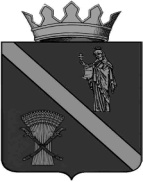 АДМИНИСТРАЦИЯЧЕРНЫШКОВСКОГО МУНИЦИПАЛЬНОГО РАЙОНА ВОЛГОГРАДСКОЙ ОБЛАСТИ  (АДМИНИСТРАЦИЯ  ЧМР  ВО)ПОСТАНОВЛЕНИЕВ соответствии с частью 2.1 статьи 2 Федерального закона от 18.07.2011 N 223-ФЗ "О закупках товаров, работ, услуг отдельными видами юридических лиц",  администрация Чернышковского муниципального района Волгоградской областиП О С Т А Н О В Л Я Е Т:1. Утвердить Типовое положение о закупке товаров, работ, услуг для муниципальных бюджетных учреждений, учредителем которых является администрация Чернышковского муниципального района Волгоградской области (далее по тексту – Типовое положение), осуществляющих закупки в соответствии с Федеральным законом от 18.07.2011 N 223-ФЗ "О закупках товаров, работ, услуг отдельными видами юридических лиц" (далее – Закон № 223-ФЗ), согласно приложению к настоящему постановлению.2. Муниципальным бюджетным учреждениям, учредителем которых является администрация Чернышковского муниципального района Волгоградской области, в срок до 01.01.2019 привести положения о закупках в соответствии с настоящим Типовым положением.3. Закупки, извещения, об осуществлении которых были размещены в единой информационной системе в сфере закупок до даты утверждения Типового положения, завершаются по правилам, которые действовали на дату размещения такого извещения о закупке.4. Отделу экономики, развития предпринимательства и информационных технологий администрации Чернышковского муниципального района Волгоградской области  разместить Типовое положение о закупке товаров, работ, услуг для муниципальных бюджетных учреждений, учредителем которых является администрация Чернышковского муниципального района Волгоградской области в единой информационной системе в сфере закупок.5. Настоящее постановление вступает в силу со дня его обнародования и подлежит размещению на официальном сайте Чернышковского муниципального района Волгоградской области в информационно-телекоммуникационной сети «Интернет».6. Контроль за исполнением настоящего постановления возложить на первого заместителя главы - начальника отдела организационного и кадрового обеспечения администрации Чернышковского муниципального района Волгоградской области Хатмуллину Ирину АнатольевнуГлава Чернышковскогомуниципального района		     					           В.А.КрыловТИПОВОЕ ПОЛОЖЕНИЕ О ЗАКУПКАХ ТОВАРОВ, РАБОТ, УСЛУГДЛЯ МУНИЦИПАЛЬНЫХ БЮДЖЕТНЫХ УЧРЕЖДЕНИЙ АДМИНИСТРАЦИИ ЧЕРНЫШКОВСКОГО МУНИЦИПАЛЬНОГО РАЙОНАПОЛОЖЕНИЕ О ЗАКУПКАХ ТОВАРОВ, РАБОТ, УСЛУГ___________________________(наименование заказчика)1. Общие положения1.1. Настоящее Положение о закупке товаров, работ, услуг (далее — Положение) разработано в соответствии с законодательством Российской Федерации, с учетом положений Федерального закона от 18.07.2011 г. № 223-ФЗ «О закупках товаров, работ, услуг отдельными видами юридических лиц» (далее – Закон № 223-ФЗ, 223-ФЗ), Федерального закона от 26.07.2006 г. № 135-ФЗ  «О защите конкуренции»,  Федерального закона от 05.04.2013 г. № 44-ФЗ «О контрактной системе в сфере закупок товаров, работ, услуг для обеспечения государственных и муниципальных нужд», общепринятых правил, сложившихся в сфере закупок.1.2. Положение регулирует отношения, связанные с проведением закупок для нужд _____________________ (далее — Заказчик), в том числе устанавливает единые правила и порядок закупки товаров, работ, услуг (далее – закупки):за счет грантов, передаваемых безвозмездно и безвозвратно гражданами и юридическими лицами, в том числе иностранными гражданами и юридическими лицами, а также международными организациями;за счет субсидий (грантов), предоставляемых на конкурсной основе из соответствующих бюджетов бюджетной системы РФ, если условиями, определенными грантодателями, не установлено иное;в качестве исполнителя по контракту, если в ходе исполнения данного контракта на основании договора привлекаются иные лица для поставки товара, выполнения работы или оказания услуги, необходимых для исполнения предусмотренных контрактом обязательств учреждения;за счет средств, полученных от физических и юридических лиц при осуществлении иной приносящей доход деятельности, в том числе в рамках предусмотренных Уставом основных видов деятельности (за исключением средств, полученных на оказание и оплату медицинской помощи по обязательному медицинскому страхованию).1.3. Положение при необходимости может быть изменено с последующим согласованием в соответствии с ч.3 ст.2 Закона №223-ФЗ. Настоящее Положение и изменения к нему вступают в силу со дня утверждения.1.4. Положения, все изменения и дополнения, вносимые в настоящее Положение, подлежат размещению в ЕИС в порядке, установленном в соответствии с действующим законодательством (не позднее 10 дней со дня утверждения).1.5. Настоящее Положение не распространяется на осуществление закупок в случаях, предусмотренных частью 4 статьи 1 Закона №223-ФЗ.1.6. При закупке товаров, работ, услуг Заказчик руководствуется Конституцией Российской Федерации, Гражданским кодексом Российской Федерации, федеральными законами и иными нормативными правовыми актами Российской Федерации, настоящим Положением, иными внутренними документами Заказчика.1.7. В случае, если Заказчик обязан осуществлять закупки у субъектов малого и среднего предпринимательства, при осуществлении закупок учитываются особенности участия малого и среднего предпринимательства в закупках, определенные Постановлением Правительства РФ от 11.12.2014 № 1352 "Об особенностях участия субъектов малого и среднего предпринимательства в закупках товаров, работ, услуг отдельными видами юридических лиц" и иными нормативными актами Правительства РФ (в случае их принятия в соответствии с п. 2 ч. 8 ст. 3 Закона № 223-ФЗ).2. Основные понятия и термины2.1. Для целей настоящего Положения используются следующие основные понятия:Заказчик — муниципальное бюджетное учреждение, в интересах и за счет средств которого осуществляется закупка.Организатор закупки — юридическое или физическое лицо, которому на основании Соглашения с Заказчиком передана часть функций по организации и проведению закупки.Участник закупки — любое юридическое лицо или несколько юридических лиц, любое физическое лицо или несколько физических лиц (в том числе индивидуальный предприниматель или несколько индивидуальных предпринимателей), выступающих на стороне одного участника закупки, независимо от организационно-правовой формы, формы собственности, места нахождения и места происхождения капитала, которые соответствуют требованиям, установленным Заказчиком в соответствии с Положением о закупке.День – календарный день, за исключением случаев, когда в настоящем Положении срок прямо устанавливается в рабочих днях. При этом рабочим днем считается день, который не признается в соответствии с законодательством выходным и / или нерабочим праздничным днем.Единая информационная система в сфере закупок (далее - ЕИС) - совокупность информации, указанной в части 3 статьи 4 настоящего Федерального закона и содержащейся в базах данных, информационных технологий и технических средств, обеспечивающих формирование, обработку, хранение такой информации, а также ее предоставление с использованием официального сайта единой информационной системы в информационно-телекоммуникационной сети "Интернет" (далее - официальный сайт)Оператор электронной площадки — юридическое лицо, отвечающее требованиям, указанным в части 2 статьи 3.3 Закона №223-ФЗ, и владеющее электронной площадкой и необходимыми для ее функционирования оборудованием и программно-техническими средствами, обеспечивающее проведение конкурентных закупок в электронной форме в соответствии с положениями Закона №223-ФЗ.Поставщик (подрядчик, исполнитель) — юридическое или физическое лицо, в том числе индивидуальный предприниматель, заключившее с Заказчиком договор на поставку товаров (выполнение работ, оказание услуг).Закупка — процесс определения поставщиков (подрядчиков, исполнителей) с целью заключения договора поставки товаров (выполнения работ, оказания услуг) для удовлетворения потребности Заказчика в соответствии с требованиями настоящего Положения и документации о закупке.Документация о закупке (конкурсная документация, аукционная документация, документация о запросе предложений, запросе котировок, тендерная документация) – комплект документов, содержащий полную информацию о предмете, условиях и правилах проведения закупки, правилах подготовки, оформления и подачи заявок на участие в закупке участником закупки, а также об условиях заключения договора.Способ закупки — порядок выбора победителя и обязательных действий при осуществлении конкретной процедуры закупки.Закупка у единственного поставщика — способ закупки товаров, работ, услуг при котором  заказчик в случаях установленных настоящим Положением, самостоятельно выбирает лицо, с которым заключается договор, без проведения конкурентных процедур закупки.Начальная (максимальная) цена договора — предельно допустимая цена договора, определяемая Заказчиком в документации о закупке.Аукцион - конкурентный способ закупки, являющийся торгами, при котором выигравшим признается лицо, предложившее наилучшую цену договора.Запрос котировок - конкурентный способ закупки, не являющийся торгами, в котором единственным критерием выбора Победителя является наименьшая предложенная цена при выполнении установленных требований. Запрос предложений - конкурентный способ закупки, не являющийся торгами, при котором Победителем признается Участник закупки, заявка которого наилучшим образом соответствует требованиям документации о запросе предложений в соответствии с объявленными критериями и порядком оценки. Конкурс - конкурентный способ закупки, являющийся торгами, в результате проведения которого выигравшим признается лицо, которое, по заключению конкурсной комиссии, предложило лучшие условия исполнения заключаемого договора в соответствии с объявленными критериями, порядком оценки и сопоставления заявок.План закупки- план проведения процедур закупок в форме, установленной нормативными правовыми актами Российской Федерации.Открытые процедуры закупки – процедуры закупки, в которых может принять участие любой поставщик (исполнитель, подрядчик).Закрытые процедуры закупки – процедура закупки, в которой могут принять участие только специально приглашенные Поставщики.Закупка в электронной форме – закупка, при проведении которой документооборот осуществляется в электронной форме в соответствии с законодательством РФ с использованием электронной торговой площадки.Оператор электронной площадки – лицо, которое владеет электронной торговой площадкой, необходимыми для ее функционирования программно-аппаратными средствами и обеспечивает проведение закупок в электронной форме в соответствии с законодательством Российской Федерации.Электронная торговая площадка – программно-аппаратный комплекс организационных, информационных и технических решений, обеспечивающих взаимодействие заказчика с поставщиками и участниками через электронные каналы связи, а также проведение процедур закупок в электронной форме с использованием информационно-коммуникационной сети «Интернет» (далее ЭТП).Регламент оператора электронной площадки – разработанные и утвержденные Оператором электронной площадки правила проведения закупок в электронной форме, регулирующие процесс проведения закупок на электронной площадке и отношения между участниками закупки.Электронный документ – документ, созданный и / или переданный с использованием функционала ЭТП.2.2. В настоящем Положении используются также иные термины и определения, не предусмотренные в настоящем перечне, подлежащие толкованию в соответствии с действующим законодательством Российской Федерации.3. Цели и принципы закупок3.1. Цели закупок:Основной целью закупок является своевременное и полное обеспечение потребности Заказчика в товарах, работах, услугах с необходимыми показателями цены, качества и надежности. Другой целью является снижение затрат при осуществлении закупок.3.2. Основными принципами осуществления закупок Заказчиком являются:- информационная открытость закупки;- равноправие, справедливость, отсутствие дискриминации и необоснованных ограничений конкуренции по отношению к участникам закупки;- обеспечение эффективного использования денежных средств;- отсутствие ограничения допуска к участию в закупке путем установления неизмеряемых требований к участникам закупки;- оптимальность процедур и результата. Применение наиболее подходящих для конкретной ситуации процедур, а также выбор технико-коммерческих предложений и контрагента по наилучшим совокупным значениям требуемых показателей (качество, условия поставки, цена и др.).4. Информационное обеспечение закупок4.1. При осуществлении закупки, за исключением закупки у единственного поставщика (исполнителя, подрядчика) и конкурентной закупки, осуществляемой закрытым способом, в единой информационной системе в сроки, установленные Законом №223-ФЗ размещаются :извещение об осуществлении конкурентной закупки и внесенные в него изменения;документация о конкурентной закупке и внесенные в нее изменения (за исключением запроса котировок);проект договора, являющийся неотъемлемой частью извещения об осуществлении конкурентной закупки и документации о конкурентной закупке;разъяснения документации;протоколы, составляемые в ходе осуществления конкурентной закупки;итоговый протокол составляемые в ходе проведения конкурентных закупок и по результатам их проведения;в случае, если при заключении и исполнении договора изменяются количество, объем, цена закупаемых товаров, работ, услуг или сроки исполнения договора по сравнению с указанными в итоговом протоколе, не позднее чем в течение десяти дней со дня внесения изменений в договор в единой информационной системе размещается информация об изменении договора с указанием измененных условий.в течение 3 рабочих дней со дня заключения договора заказчик вносит информацию и документы, установленные Правительством Российской Федерации в соответствии со статьей 4.1. Федерального закона № 223-ФЗ, в реестр договоров. Если в договор были внесены изменения, заказчик вносит в реестр договоров такие информацию и документы, в отношении которых были внесены изменения. Информация о результатах исполнения договора вносится в реестр договоров в течение 10 дней со дня его исполнения, изменения или расторжения;иную информацию, размещение которой в ЕИС предусмотрено Законом №223-ФЗ.4.2. Заказчик вправе дополнительно разместить информацию о проведении закупки на сайте Заказчика и иных информационных ресурсах, а так же в средствах массовой информации.4.3. Заказчик не позднее 10-го числа месяца, следующего за отчетным, размещает в ЕИС:сведения о количестве и общей стоимости договоров, заключенных по результатам закупки товаров, работ, услуг, в том числе об общей стоимости договоров, информация о которых не внесена в реестр договоров в соответствии с частью 3 статьи 4.1 Закона №223-ФЗ;сведения о количестве и стоимости договоров, заключенных с единственным поставщикомсведения о количестве и стоимости договоров, заключенных с единственным поставщиком по результатам конкурентной закупки, признанной несостоявшейся.4.4. Заказчик не позднее 1 февраля года, следующего за прошедшим календарным годом размещает в ЕИС годовой отчет о закупке товаров, работ, услуг у СМСП, составленный в соответствии с Требованиями к содержанию годового отчета о закупке товаров, работ, услуг отдельными видами юридических лиц у субъектов малого и среднего предпринимательства, утвержденными постановлением Правительства Российской Федерации от 11.12.2014 №1352.4.5. Не подлежит размещению в ЕИС сведения, перечисленные в части 15 статьи 4 Закона №223-ФЗ.5. Планирование закупок5.1. Планирование закупок осуществляется посредством формирования, утверждения и ведения:плана закупок товаров, работ, услуг (далее – план закупок);плана закупки инновационной или высокотехнологичной продукции, а также лекарственных средств.5.2. Заказчик размещает в единой информационной системе план закупки товаров, работ, услуг на срок не менее чем один год. Порядок формирования плана закупки товаров, работ, услуг, порядок и сроки размещения в единой информационной системе такого плана, требования к форме такого плана устанавливаются Правительством Российской Федерации.План закупки инновационной и высокотехнологичной продукции, а также лекарственных средств размещается в единой информационной системе на период от 5 до 7 лет. План закупки инновационной продукции, высокотехнологичной продукции, лекарственных средств заказчиков, определенных Правительством Российской Федерации в соответствии с пунктами 1 и 2 части 8.2 статьи 3 Закона №223-ФЗ, должен содержать раздел о закупке у субъектов малого и среднего предпринимательства в соответствии с утвержденным заказчиком перечнем товаров, работ, услуг, закупка которых осуществляется у таких субъектов. Критерии отнесения товаров, работ, услуг к инновационной продукции и (или) высокотехнологичной продукции для целей формирования плана закупки такой продукции устанавливаются федеральными органами исполнительной власти, осуществляющими функции по нормативно-правовому регулированию в установленной сфере деятельности.5.3. Планирование закупок осуществляется исходя из оценки потребностей Заказчика в товарах, работах, услугах.5.4. План закупки товаров, работ, услуг утверждается руководителем Заказчика и размещается в ЕИС в течение 10 календарных дней с даты утверждения, и не позднее 31 декабря текущего года. 5.5. В план закупки не включаются сведения об осуществлении закупок товаров, работ, услуг, о заключении договоров, составляющие государственную тайну, а также сведения о закупке, по которым принято решение Правительства Российской Федерации в соответствии с действующим законодательством Российской Федерации.5.6. В плане закупок с учетом положений части 15 статьи 4 Федерального закона № 223-ФЗ могут не отражаться сведения о закупке товаров, работ, услуг, стоимость которых не превышает 100 тыс. рублей.5.7. Изменения в план закупки могут вноситься, в том числе в случае:изменилась потребность в товарах, работах, услугах, в том числе сроки их приобретения, способ осуществления закупки и срок исполнения договора;при подготовке к процедуре проведения конкретной закупки выявлено, что стоимость планируемых к приобретению товаров, работ, услуг изменилась, если в результате такого изменения невозможно осуществить закупку в соответствии с объемом денежных средств, который предусмотрен планом закупки;наступили непредвиденные обстоятельства (аварии, чрезвычайной ситуации);в иных случаях, установленных в настоящем Положении и других документах Заказчика, связанных с проведением конкурентных закупок.5.8. Изменения вносятся в план закупки на основании служебной записки и утверждаются руководителем бюджетного учреждения. Изменения вступают в силу с момента утверждения новой редакции плана закупки.5.9. Закупка товаров, работ, услуг осуществляется после внесения изменения в план закупки в установленные Законом №223-ФЗ сроки.5.10. План закупки товаров (работ, услуг) формируется заказчиком по форме,  утвержденной постановлением Правительства РФ от 17 сентября 2012 г. N 932, в виде единого документа в электронном формате, обеспечивающем возможность его сохранения на технических средствах пользователей и допускающем возможность поиска и копирования произвольного фрагмента текста средствами соответствующей программы для просмотра, и содержит следующие сведения:1) наименование, адрес местонахождения, телефон и адрес электронной почты заказчика;2) порядковый номер, который формируется последовательно с начала года;3) предмет договора с указанием идентификационного кода закупки в соответствии с Общероссийским классификатором видов экономической деятельности (ОКВЭД 2) с обязательным заполнением разделов, подразделов и рекомендуемым заполнением классов, подклассов, групп, подгрупп и видов и Общероссийским классификатором продукции по видам экономической деятельности (ОКПД 2) с обязательным заполнением разделов, классов и рекомендуемым заполнением подклассов, групп и подгрупп, видов продукции (услуг, работ), а также категорий и подкатегорий продукции (услуг, работ);4) минимально необходимые требования, предъявляемые к закупаемым товарам (работам, услугам), предусмотренным договором, включая функциональные, технические, качественные характеристики и эксплуатационные характеристики предмета договора, позволяющие идентифицировать предмет договора (при необходимости);5) единицы измерения закупаемых товаров (работ, услуг) и код по Общероссийскому классификатору единиц измерения (ОКЕИ);6) сведения о количестве (объеме) закупаемых товаров (работ, услуг) в натуральном выражении;7) регион поставки товаров, выполнения работ, оказания услуг и код по Общероссийскому классификатору объектов административно-территориального деления (ОКАТО);8) сведения о начальной (максимальной) цене договора (цене лота);9) планируемая дата или период размещения извещения о закупке (год, месяц);10) срок исполнения договора (год, месяц);11) способ закупки;12) закупка в электронной форме (да/нет);13) о закупке товаров (работ, услуг) путем проведения торгов, иных способов закупки, участниками которых являются только субъекты малого и среднего предпринимательства;14) о закупке товаров (работ, услуг), удовлетворяющих критериям отнесения к инновационной продукции, высокотехнологичной продукции, в том числе у субъектов малого и среднего предпринимательства;15) об отнесении (об отсутствии критериев отнесения) закупки к перечню закупок, предусмотренных пунктом 7 Положения об особенностях участия субъектов малого и среднего предпринимательства в закупках товаров, работ, услуг отдельными видами юридических лиц, годовом объеме таких закупок и порядке расчета указанного объема, утвержденного постановлением Правительства Российской Федерации от 11 декабря 2014 г. N 1352 "Об особенностях участия субъектов малого и среднего предпринимательства в закупках товаров, работ, услуг отдельными видами юридических лиц" (при необходимости, по выбору заказчика).6. Способы закупок6.1. Закупки товаров, работ, услуг осуществляются в форме:6.1.1. Конкурентных закупок, которые осуществляются заказчиком путем проведения торгов одним из следующих способов:1) конкурс (открытый конкурс, конкурс в электронной форме, закрытый конкурс);2) аукцион (открытый аукцион, аукцион в электронной форме, закрытый аукцион);3) запрос котировок (запрос котировок в электронной форме, закрытый запрос котировок);4) запрос предложений (запрос предложений в электронной форме, закрытый запрос предложений).6.1.2. Неконкурентных закупок, которые осуществляются заказчиком одним из следующих способов:1) закупка у единственного поставщика (исполнителя, подрядчика);2) закупка с использованием электронного магазина.6.2. Способ закупки определяется Заказчиком самостоятельно, в соответствии с требованиями, предусмотренными Законом №223-ФЗ и настоящим Положением на стадии подготовки к осуществлению закупки. 6.2.1. Закупка путём проведения конкурса может осуществляться Заказчиком для закупок любых товаров, работ, услуг, если начальная (максимальная) цена договора (цена лота) превышает пять миллионов рублей, а также в случае принятия Закупочной комиссией решения о проведении конкурентной закупки в форме конкурса вне зависимости от начальной (максимальной) цены договора (цены лота), как правило, при соблюдении следующих условий: - Заказчику важно улучшить условия исполнения договора (договоров) по сравнению с установленными в документации о закупке по нескольким критериям;- Заказчик считает целесообразным для своевременного и полного удовлетворения потребностей в товарах, работах, услугах сформировать и разместить в единой информационной системе в сфере закупок (далее - ЕИС) извещение о закупке и документацию о закупке не менее чем за 15 (пятнадцать) дней до даты окончания срока подачи заявок на участие в конкурсе;- описание предмета закупки осуществляется с соблюдением требований ч. 6.1 ст. 3 Закона № 223-ФЗ.6.2.2. Закупка путём проведения аукциона может осуществляться Заказчиком для закупок любых товаров, работ, услуг, если начальная (максимальная) цена договора (цена лота) превышает пять миллионов рублей, а также в случае принятия Закупочной комиссией решения о проведении конкурентной закупки в форме аукциона вне зависимости от начальной (максимальной) цены договора (цены лота), как правило, при соблюдении следующих условий: - Заказчику важно улучшить условия исполнения договора (договоров) по сравнению с установленными в документации о закупке только по критерию цена договора (договоров); - Заказчик считает целесообразным для своевременного и полного удовлетворения потребностей учреждения в товарах, работах, услугах сформировать и разместить в единой информационной системе извещение о закупке и документацию о закупке не менее чем за 15 (пятнадцать) календарных дней до даты окончания срока подачи заявок на участие в аукционе;- описание предмета закупки осуществляется с соблюдением требований ч. 6.1 ст. 3 Закона № 223-ФЗ.6.2.3. Закупка путём проведения запроса предложений может осуществляться Заказчиком для закупок любых товаров, работ, услуг, если начальная (максимальная) цена договора (цена лота) составляет от трех до пяти миллионов рублей включительно, а также в случае принятия Закупочной комиссией решения о проведении конкурентной закупки в форме запроса предложений вне зависимости от начальной (максимальной) цены договора (цены лота) с учетом положений ч. 3 ст. 3.4 Закона № 223-ФЗ, как правило, при соблюдении следующих условий:- Заказчику важно улучшить условия исполнения договора (договоров) по сравнению с установленными в документации о закупке по нескольким критериям; - Заказчик считает целесообразным для своевременного и полного удовлетворения потребностей учреждения в товарах, работах, услугах сформировать и разместить в единой информационной системе извещение о закупке и документацию о закупке не менее чем за 7 (семь) рабочих дней до даты окончания срока подачи заявок на участие в запросе предложений;- описание предмета закупки осуществляется с соблюдением требований ч. 6.1 ст. 3 Закона № 223-ФЗ. 6.2.4. Закупка путём проведения запроса котировок может осуществляться Заказчиком для закупок любых товаров, работ, услуг, если начальная (максимальная) цена договора (цена лота) составляет от трех до пяти миллионов рублей включительно, а также в случае принятия Закупочной комиссией решения о проведении конкурентной закупки в форме запроса котировок вне зависимости от начальной (максимальной) цены договора (цены лота) с учетом положений ч. 3 ст. 3.4 Закона № 223-ФЗ, как правило, при соблюдении следующих условий: - Заказчику важно улучшить условия исполнения договора (договоров) по сравнению с установленными в документации о закупке только по критерию цена договора (договоров); - Заказчик считает целесообразным для своевременного и полного удовлетворения потребностей учреждения в товарах, работах, услугах сформировать и разместить в единой информационной системе извещение о закупке и документацию о закупке не менее чем за 5 (пять) рабочих дней до даты окончания срока подачи заявок на участие в запросе котировок;- описание предмета закупки осуществляется с соблюдением требований ч. 6.1 ст. 3 Закона № 223-ФЗ.6.2.5.  Закупка с использованием электронного магазина может осуществляться Заказчиком для закупок любых товаров, работ, услуг, если начальная (максимальная) цена договора (цена лота) составляет до двух миллионов рублей включительно, а также в случае принятия Закупочной комиссией решения о проведении неконкурентной закупки в форме закупки с использованием электронного магазина вне зависимости от начальной (максимальной) цены договора (цены лота), как правило, при соблюдении следующих условий: - Заказчику важно улучшить условия исполнения договора (договоров) по сравнению с установленными в документации о закупке только по критерию цена договора (договоров); - Заказчик считает целесообразным для своевременного и полного удовлетворения потребностей учреждения в товарах, работах, услугах сформировать и разместить в электронном магазине уведомление о закупке не менее чем за 1 (один) день до дня окончания срока подачи предложений в отношении предмета договора участниками закупки;- Описание предмета закупки осуществляется без соблюдения требований ч. 6.1 ст. 3 Закона № 223-ФЗ.6.3. Учреждение обязано проводить процедуры закупок такие как конкурс, аукцион, запрос предложений, запрос котировок  в случае, если условием предоставления учреждению средств (целевой субсидии, трансферта, средств целевой программы и др.) из бюджетов бюджетной системы Российской Федерации является проведение конкурентной процедуры на закупку товаров, работ, услуг при расходовании выделенных средств и такое условие содержится в распорядительном документе либо соглашении о выделении средств учреждению;6.4. Выбор конкретного способа, вида и формы закупки зависит от требований законодательства Российской Федерации и положения о закупке, потребностей заказчика и имеющихся сроков их удовлетворения, необходимости заключения одного или нескольких договоров по результатам закупки и иных существенных для проведения конкретной закупки обстоятельств.6.5. Закупки у единственного поставщика (исполнителя, подрядчика) могут осуществляться Заказчиком в случаях, предусмотренных разделом 12.2. настоящего Положения о закупке.7. Организация проведения закупок7.1. Заказчик при подготовке и проведении закупки осуществляет следующие действия:Формирует потребности в товаре, работе, услуге;определяет предмет закупки и способ ее проведения в соответствии с планом закупки;определяет начальную (максимальную) цену 7.2. Закупка осуществляется на основании утвержденного и размещенного в ЕИС плана закупки товаров, работ, услуг.7.3. Для подготовки и осуществления закупок Заказчик вправе привлекать стороннего организатора закупки. Права, функции и ответственность стороннего организатора закупки определяются договором (соглашением), заключаемым таким организатором с Заказчиком. Стороннему организатору закупки не могут передаваться функции по утверждению извещения и документации о закупке.8. Комиссия по осуществлению конкурентных закупок8.1. Для определения поставщика путем проведения конкурентных закупок Заказчик создает комиссию по осуществлению конкурентных закупок (далее - комиссия).8.2. Решение о создании комиссии принимается Заказчиком до размещения в ЕИС извещения об осуществлении конкурентной закупки, документации о конкурентной закупке. При этом Заказчик утверждает состав комиссии, назначает председателя комиссии, определяет цели и задачи комиссии, устанавливает порядок работы комиссии, права, обязанности и ответственность членов комиссии, а также решает иные вопросы, касающиеся деятельности комиссии.8.3. Число членов комиссии должно быть не менее трех человек.8.4. В состав комиссии могут входить как сотрудники Заказчика, так и сторонние лица, обладающие специальными знаниями, относящимися к предмету закупки;8.5. Членами комиссии не могут быть физические лица, лично заинтересованные в результатах осуществления закупки, в том числе:физические лица, подавшие заявки на участие в закупке либо состоящие в штате организаций, подавших заявки на участие в закупке;физические лица, на которых способны оказывать влияние участники закупки, в том числе физические лица, являющиеся участниками (акционерами), членами органов управления, кредиторами участников закупки;физические лица, состоящие в браке с руководителем участника закупки либо являющиеся его близкими родственниками (родственниками по прямой восходящей и нисходящей линии (родителями и детьми, дедушкой, бабушкой и внуками), полнородными и неполнородными (имеющими общих отца или мать) братьями и сестрами), усыновителями руководителя или усыновленными руководителем участника закупки.8.6. В случае выявления в составе комиссии указанных в пункте 8.5 настоящего Положения лиц Заказчик, принявший решение о создании комиссии, обязан незамедлительно заменить их другими физическими лицами, которые лично не заинтересованы в результатах определения поставщиков и на которых не способны оказывать влияние участники закупок.При наличии оснований, исключающих возможность являться членом комиссии, член комиссии обязан незамедлительно сообщить Заказчику.8.7. Основной формой работы комиссии является заседание. Заседание комиссии не может считаться правомочным, если на нем присутствует менее половины членов комиссии.8.8. Решения комиссии принимаются путем открытого голосования, большинством голосов от числа присутствующих на заседании членов комиссии, при равенстве голосов решающим является голос председателя комиссии.9. Порядок формирования начальной (максимальной) цены договора (цены лота), цены договора, заключаемого с единственным поставщиком9.1. При формировании начальной (максимальной) цены договора (цены лота) и цены договора, заключаемого с единственным поставщиком, Заказчик вправе  использовать любой метод, в том числе  посредством применения следующих  методов или нескольких следующих методов в совокупности:1) метод сопоставимых рыночных цен (анализа рынка);2) нормативный метод;3) тарифный метод;4) проектно-сметный метод;5) затратный метод.9.2. Метод сопоставимых рыночных цен (анализа рынка) является приоритетным для определения и обоснования начальной (максимальной) цены договора, цены договора, заключаемого с единственным поставщиком, и заключается в установлении начальной (максимальной) цены договора (цены лота), цены договора, заключаемого с единственным поставщиком, на основании информации о рыночных ценах идентичных товаров, работ, услуг, планируемых к закупкам, или, при их отсутствии, однородных товаров, работ, услуг.9.3. При применении метода сопоставимых рыночных цен (анализа рынка) могут быть использованы коэффициенты или индексы для пересчета цен товаров, работ, услуг с учетом различий в характеристиках товаров, коммерческих и (или) финансовых условий поставок товаров, выполнения работ, оказания услуг.9.4. В целях применения метода сопоставимых рыночных цен (анализа рынка) могут использоваться общедоступная информация о рыночных ценах товаров, работ, информация о ценах товаров, работ, услуг, полученная по запросу заказчика у поставщиков (исполнителей, подрядчиков), осуществляющих поставки идентичных товаров, работ, услуг, планируемых к закупкам, или, при их отсутствии, однородных товаров, работ, услуг, а также информация, полученная в результате размещения запросов цен товаров, работ, услуг в единой информационной системе.9.5. Идентичными товарами, работами, услугами признаются товары, работы, услуги, имеющие одинаковые характерные для них основные признаки. При определении идентичности товаров незначительные различия во внешнем виде могут не учитываться. При определении идентичности работ, услуг учитываются характеристики подрядчика, исполнителя, их деловая репутация на рынке.9.6. Однородными признаются товары, которые, не являясь идентичными, имеют схожие характеристики и состоят из схожих компонентов, что позволяет им выполнять одни и те же функции и (или) быть коммерчески взаимозаменяемыми. При определении однородности товаров учитываются их качество, репутация на рынке, страна происхождения.9.7. Однородными работами, услугами признаются работы, услуги, которые, не являясь идентичными, имеют сходные характеристики, что позволяет им быть коммерчески и (или) функционально взаимозаменяемыми. При определении однородности работ, услуг учитываются их качество, репутация на рынке, а также вид работ, услуг, их объем, уникальность и коммерческая взаимозаменяемость.9.8. Нормативный метод заключается в расчете начальной (максимальной) цены договора (цены лота), цены договора, заключаемого с единственным поставщиком, на основе предельных цен товаров, работ, услуг, определяемых в соответствии с законодательством Российской Федерации, нормативными правовыми актами субъектов Российской Федерации, муниципальными правовыми актами, актами и документами федеральных органов исполнительной власти, подведомственными им государственными (муниципальными) учреждениями, государственными (муниципальными) унитарными предприятиями.9.10. Тарифный метод применяется, если в соответствии с законодательством Российской Федерации цены закупаемых товаров, работ, услуг подлежат государственному регулированию или установлены муниципальными правовыми актами. В этом случае начальная (максимальная) цена договора (цена лота), цена договора, заключаемого с единственным поставщиком, определяются по регулируемым ценам (тарифам) на товары, работы, услуги.9.11. Проектно-сметный метод заключается в определении начальной (максимальной) цены договора (цены лота), цены договора, заключаемого с единственным поставщиком, на строительство, реконструкцию, капитальный ремонт объекта капитального строительства на основании проектной документации в соответствии с нормативными документами заказчика или методиками и нормативами (государственными элементными сметными нормами) строительных работ и специальных строительных работ, утвержденными в соответствии с компетенцией федеральным органом исполнительной власти, осуществляющим функции по выработке государственной политики и нормативно-правовому регулированию в сфере строительства, или органом исполнительной власти субъекта Российской Федерации.9.12. Затратный метод применяется в случае невозможности применения иных методов, предусмотренных пунктом 9.1. настоящего Положения, или в дополнение к иным методам. Данный метод заключается в определении начальной (максимальной) цены договора (цены лота), цены договора, заключаемого с единственным поставщиком, как суммы произведенных затрат и обычной для определенной сферы деятельности прибыли. При этом учитываются обычные в подобных случаях прямые и косвенные затраты на производство или приобретение и (или) реализацию товаров, работ, услуг, затраты на транспортировку, хранение, страхование и иные затраты.9.13. К общедоступной информации о ценах товаров, работ, услуг, которая может быть использована для определения начальной (максимальной) цены договора (цены лота), цены договора, заключаемого с единственным поставщиком, относится:информация о ценах товаров, работ, услуг, содержащаяся в договорах заказчика, которые исполнены и по которым не взыскивались неустойки (штрафы, пени) в связи с неисполнением или ненадлежащим исполнением обязательств, предусмотренных этими договорами;информация о ценах товаров, работ, услуг, содержащаяся в рекламе, каталогах, описаниях товаров и других предложениях, обращенных к неопределенному кругу лиц и признаваемых в соответствии с гражданским законодательством публичными офертами;данные государственной статистической отчетности о ценах товаров, работ, услуг;информация о ценах товаров, работ, услуг, содержащаяся в официальных источниках информации уполномоченных государственных органов и муниципальных органов в соответствии с законодательством Российской Федерации, законодательством субъектов Российской Федерации, муниципальными нормативными правовыми актами, в официальных источниках информации иностранных государств, международных организаций или иных общедоступных изданиях;9.14. В случае если при заключении договора объемы поставки товаров, выполнения работ, оказания услуг невозможно определить, вместо начальной (максимальной) цены договора (цены лота), цены договора, заключаемого с единственным поставщиком, указывается цена единицы товара (сумма цен единиц товаров), цена единицы работы или услуги (сумма цен единиц работы или услуги).9.15. Начальная (максимальная) цена договора, цена договора, заключаемого с единственным поставщиком, может указываться как с учетом, так и без учета налога на добавленную стоимость (далее - НДС).9.16. Вместо начальной (максимальной) цены договора (цены лота), цены договора, заключаемого с единственным поставщиком, может указываться ориентировочное значение цены договора (цены лота), либо формула цены и максимальное значение цены договора (цены лота). 9.17. Цена может выражаться в процентном отношении в зависимости от особенностей предмета закупки.9.18. Информация об определении начальной (максимальной) цены договора (цены лота), цены договора, заключаемого с единственным поставщиком, не подлежит опубликованию в единой информационной системе и на официальном сайте заказчика.10. Требования к участникам закупки.10.1. Участником закупки может быть любое юридическое лицо или несколько юридических лиц, выступающих на стороне одного участника закупки, независимо от организационно-правовой формы, формы собственности, места нахождения и места происхождения капитала либо любое физическое лицо или несколько физических лиц, выступающих на стороне одного участника закупки, в том числе индивидуальный предприниматель или несколько индивидуальных предпринимателей, выступающих на стороне одного участника закупки, которые соответствуют требованиям, установленным настоящим Положением. 10.2. При проведении закупки Заказчик устанавливает следующие обязательные требования к участникам закупки: 1) Соответствие участников закупки требованиям, устанавливаемым в соответствии с законодательством Российской Федерации к лицам, осуществляющим поставки товаров, выполнение работ, оказание услуг, являющихся предметом закупки.2) Не проведение ликвидации участника закупки – юридического лица и отсутствие решения арбитражного суда о признании участника закупки – юридического лица, индивидуального предпринимателя банкротом и об открытии конкурсного производства.3) Не приостановление деятельности участника закупки в порядке, предусмотренном Кодексом Российской Федерации об административных правонарушениях, на день подачи заявки на участие в закупке. 4) Отсутствие у участника закупки недоимки по налогам, сборам, задолженности по иным обязательным платежам в бюджеты бюджетной системы Российской Федерации (за исключением сумм, на которые предоставлены отсрочка, рассрочка, инвестиционный налоговый кредит в соответствии с законодательством Российской Федерации о налогах и сборах, которые реструктурированы в соответствии с законодательством Российской Федерации, по которым имеется вступившее в законную силу решение суда о признании обязанности заявителя по уплате этих сумм исполненной или которые признаны безнадежными к взысканию в соответствии с законодательством Российской Федерации о налогах и сборах) за прошедший календарный год, размер которых превышает двадцать пять процентов балансовой стоимости активов участника закупки, по данным бухгалтерской отчетности за последний отчетный период. Участник закупки считается соответствующим установленному требованию в случае, если им в установленном порядке подано заявление об обжаловании указанных недоимки, задолженности и решение по такому заявлению на дату рассмотрения заявки на участие в закупке не принято.При проведении неконкурентных закупок, в том числе закупки у единственного поставщика (подрядчика, исполнителя), заказчик вправе не требовать от участника закупки представления документального подтверждения соответствия вышеуказанным требованиям, за исключением подтверждения соответствию требованию, установленному в подпункте 1 настоящего пункта (наличие лицензии, выписки из реестра членов саморегулируемой организации (СРО) и т.п.).10.3. При проведении закупки могут быть установлены также следующие требования к участникам закупки:10.3.1. Обладание участниками закупки исключительными правами на объекты интеллектуальной собственности, если в связи с исполнением договора Заказчик приобретает права на объекты интеллектуальной собственности, за исключением случаев проведения закупок на создание произведения литературы или искусства (за исключением программ для ЭВМ, баз данных), исполнения, на финансирование проката или показа национального фильма.10.3.2. Отсутствие сведений об участниках закупки в реестре недобросовестных поставщиков, предусмотренном статьей 5 Закона № 223-ФЗ и (или) в реестре недобросовестных поставщиков, предусмотренном Федеральным законом от 5 апреля 2013 года № 44-ФЗ «О контрактной системе в сфере закупок товаров, работ, услуг для обеспечения государственных и муниципальных нужд».10.3.3. Иные требования к участникам закупки, предусмотренные документацией о проведении конкурентной закупки.10.4. При проведении закупки могут быть установлены также квалификационные требования к участникам закупки, в том числе:Наличие финансовых, материальных средств, а также иных возможностей (ресурсов), необходимых для выполнения условий договора.Положительная деловая репутация, наличие опыта осуществления поставок, выполнения работ или оказания услуг.Иные квалификационные требования, связанные с предметом закупки.При установлении квалификационных требований к участникам закупки такие квалификационные требования должны быть выражены в измеряемых единицах.10.5. Заказчик определяет требования к участникам закупки в документации о конкурентной закупке в соответствии с положением о закупке. 10.6. Вышеуказанные требования к участникам закупки могут быть также установлены к субпоставщикам (субподрядчикам, соисполнителям), привлекаемым участником закупки для исполнения договора.10.7. Не допускается предъявлять к участникам закупки, к закупаемым товарам, работам, услугам, а также к условиям исполнения договора требования и осуществлять оценку и сопоставление заявок на участие в закупке по критериям и в порядке, которые не указаны в документации о закупке. 10.8. Требования, предъявляемые к участникам закупки, к закупаемым товарам, работам, услугам, а также к условиям исполнения договора, критерии и порядок оценки и сопоставления заявок на участие в закупке, установленные Заказчиком, применяются в равной степени ко всем участникам закупки, к предлагаемым ими товарам, работам, услугам, к условиям исполнения договора. 10.9. В случае, если несколько юридических лиц, физических лиц (в том числе индивидуальных предпринимателей), выступают на стороне одного участника закупки, требования, установленные Заказчиком в документации о закупке к участникам закупки, критерии и порядок оценки и сопоставления заявок предъявляются к группе лиц, а не к отдельно взятым лицам, входящим в ее состав, если иное не предусмотрено в документации о закупке.10.10. Члены объединений, являющиеся коллективными участниками закупочных процедур, должны иметь соглашение между собой (или иной документ), соответствующее нормам Гражданского кодекса Российской Федерации, в котором определены права и обязанности сторон и установлено лицо, уполномоченное представлять интересы коллективных участников закупочных процедур.10.11. Заказчик вправе на любом этапе закупки проверить соответствие участников закупки и привлекаемых ими субпоставщиков (субподрядчиков, соисполнителей) требованиям, установленным в документации о закупке, в том числе наличие заявленных ими производственных мощностей, технологического оборудования и трудовых ресурсов.10.12. Комиссия при проведении любой конкурентной процедуры закупки вправе в письменной форме запросить у претендентов документы и иную информацию, необходимые для подтверждения их соответствия установленным требованиям. В случае если претендент не представил необходимые документы и информацию в срок, указанный в запросе, он может быть не допущен к участию в процедуре закупки. Данный запрос о предоставлении документов и информации в адрес Комиссии допускается, если это предусмотрено в документации о закупке.10.13. При выявлении недостоверных сведений в заявке на участие в закупке, выявлении несоответствия участника закупки, а также привлекаемых им для исполнения договора субпоставщиков (субподрядчиков, соисполнителей) установленным требованиям в извещении о проведении закупки и/или в документации о закупке, несоответствия поставляемого товара, выполняемых работ, оказываемых услуг требованиям, установленным в извещении о проведении закупки и/или документации о закупке, Заказчик либо Комиссия отстраняют такого участника закупки от дальнейшего участия в процедуре закупки на любом этапе ее проведения.10.14. Заказчик вправе отказаться от проведения процедуры закупки на любом этапе ее проведения в случае обнаружения ошибки при определении потребности в закупаемых товарах, работах, услугах.11. Конкурентные способы закупок.11.1. Общие положения о проведении конкурентных закупок.11.1.1. При проведении конкурентных способов закупок (далее по тексту - торги) заказчик руководствуется Гражданским кодексом Российской Федерации, Законом № 223-ФЗ, настоящим Положением.11.1.2. Заказчиком может быть установлено требование предоставления обеспечения заявки на участие в торгах. При этом размер обеспечения заявки на участие в торгах устанавливается с учетом требований ч. 27 ст. 3.2 Закона № 223-ФЗ. В случае, если Заказчиком установлено требование обеспечения заявки на участие в торгах, такое требование в равной мере распространяется на всех участников закупки и указывается в документации о закупке.11.1.3. Извещение о проведении торгов размещается Заказчиком в единой информационной системе в следующие сроки:1) Извещение о проведении конкурса и конкурсная документация размещается в ЕИС в срок, установленный ч.17 ст.3.2 (для закупки, участниками которой могут быть только субъекты малого и среднего предпринимательства - п.1 ч.3 ст.3.4) Закона № 223-ФЗ.2) Извещение о проведении аукциона и документация об аукционе размещается в ЕИС в срок, установленный ч.19 ст.3.2 (для закупки, участниками которой могут быть только субъекты малого и среднего предпринимательства - п.2 ч.3 ст.3.4) Закона № 223-ФЗ.3) Извещение о проведении запроса котировок размещается в ЕИС в срок, установленный ч.21 ст.3.2 (для закупки, участниками которой могут быть только субъекты малого и среднего предпринимательства - п.4 ч.3 ст.3.4) Закона № 223-ФЗ.4) Извещение о проведении запроса предложений и документация о проведении запроса предложений размещается в ЕИС в срок, установленный ч.23 ст.3.2 (для закупки, участниками которой могут быть только субъекты малого и среднего предпринимательства - п.3 ч.3 ст.3.4) Закона № 223-ФЗ.11.1.4. Заказчик одновременно с размещением в единой информационной системе извещения о проведении торгов вправе направить приглашения к участию в торгах потенциальным участникам закупки.11.1.5. Направление приглашений к участию в торгах и предоставление документации о торгах (извещения о проведении запроса котировок) до размещения извещения о проведении торгов в единой информационной системе не допускается.11.1.6. Заказчик обеспечивает размещение в единой информационной системе извещения (документации) о торгах, а также проекта договора, являющегося неотъемлемой частью извещения (документации) о торгах. 11.1.7. Участники закупки должны самостоятельно отслеживать изменения, вносимые в извещение и в документацию о торгах, размещаемые Заказчиком в единой информационной системе. Заказчик не несет ответственности за несвоевременное получение участником закупки информации из единой информационной системы.11.1.8. Сведения, содержащиеся в извещении о проведении торгов, должны соответствовать сведениям, содержащимся в документации о торгах.11.1.9. Заказчик вправе принять решение о внесении изменений в извещение и документацию о проведении торгов.11.1.10. Изменения, вносимые в извещение и документацию о проведении торгов, разъяснения положений документации о торгах размещаются Заказчиком в единой информационной системе не позднее чем в течение трех дней со дня принятия решения о внесении указанных изменений, предоставления указанных разъяснений. 11.1.11. В случае внесения изменений в извещение об осуществлении торгов, документацию о торгах срок подачи заявок на участие в такой закупке должен быть продлен таким образом, чтобы с даты размещения в единой информационной системе указанных изменений до даты окончания срока подачи заявок на участие в такой закупке оставалось не менее половины срока подачи заявок на участие в такой закупке, установленного положением о закупке для данного способа закупки.11.1.12. Заказчик, разместивший в единой информационной системе извещение о проведении торгов, вправе отказаться от их проведения до наступления даты и времени окончания срока подачи заявок на участие в торгах:1) Извещение об отказе от проведения торгов размещается в единой информационной системе в день принятия Заказчиком решения об отказе от проведения торгов, в порядке, установленном для размещения в единой информационной системе извещения о проведении торгов.2) При отказе Заказчика от проведения торгов не в электронной форме в течение двух рабочих дней со дня принятия указанного решения вскрываются (в случае, если на конверте не указаны почтовый адрес (для юридического лица) или сведения о месте жительства (для физического лица) участника закупки) конверты с заявками на участие в торгах, и направляются соответствующие уведомления всем участникам закупки, подавшим заявки на участие в торгах.11.1.13 В случае, если установлено требование обеспечения заявки на участие в торгах, Заказчик возвращает участникам закупки денежные средства, внесенные в качестве обеспечения заявок на участие в торгах, в течение пяти рабочих дней со дня опубликования решения об отказе от проведения торгов.11.1.14. Любой участник закупки вправе направить Заказчику в письменной форме запрос о разъяснении положений извещения и (или) документации о торгах.11.1.15. Заказчик в сроки и на условиях, предусмотренных ч. 3-4 ст. 3.2 Закона № 223-ФЗ, предоставляет участникам закупки разъяснения положений извещения об осуществлении торгов и (или) документации о торгах. Если иное не установлено в документации о торгах, запросы о даче разъяснений положений извещения об осуществлении торгов и (или) документации о торгах направляются в письменной форме по почтовому адресу заказчика или на указанный в извещении об осуществлении торгов адрес электронной почты заказчика. Запросы о даче разъяснений положений извещения об осуществлении торгов и (или) документации о торгах должны содержать информацию о почтовом адресе и адресе электронной почты участника торгов. Ответы направляются участникам торгов на указанную в запросе электронную почту, если иное не установлено в документации о торгах. В случае отсутствия в запросе адреса электронной почты или невозможности его идентификации заказчик размещает ответ на запрос непосредственно в ЕИС без его направления участнику торгов, за исключением закрытых торгов.При проведении торгов в электронной форме запрос о даче разъяснений положений извещения об осуществлении торгов и (или) документации о торгах и предоставление разъяснений осуществляется с помощью функционала электронной площадки.11.1.16. Участник закупки вправе подать только одну заявку на участие в торгах.11.2. Извещение о проведении торгов.11.2.1 В извещении о проведении торгов должны быть указаны следующие сведения:1) Способ осуществления закупки.2) Наименование, место нахождения, почтовый адрес, адрес электронной почты, номера контактных телефонов Заказчика, Организатора закупки;3) Предмет договора с указанием количества поставляемого товара, объема выполняемой работы, оказываемой услуги, а также краткое описание предмета закупки в соответствии с частью 6.1 статьи 3 Закона № 223-ФЗ (при необходимости);4) Место поставки товара, выполнения работы, оказания услуги;5) Сведения о начальной (максимальной) цене договора (цена лота), либо формула цены, устанавливающая правила расчета сумм, подлежащих уплате заказчиком поставщику (исполнителю, подрядчику) в ходе исполнения договора, и максимальное значение цены договора, либо цена единицы товара, работы, услуги и максимальное значение цены договора;6) Срок, место и порядок предоставления документации о закупке, размер, порядок и сроки внесения платы, взимаемой заказчиком за предоставление данной документации, если такая плата установлена заказчиком, за исключением случаев предоставления документации о закупке в форме электронного документа;7) Порядок, дата начала, дата и время окончания срока подачи заявок на участие в закупке (этапах конкурентной закупки) и порядок подведения итогов конкурентной закупки (этапов конкурентной закупки);8) Адрес электронной площадки в информационно-телекоммуникационной сети "Интернет" (при осуществлении конкурентной закупки);9) При проведении конкурса - место, дата и время вскрытия конвертов с заявками на участие в конкурсе, 10) Дата окончания срока рассмотрения заявок на участие в торгах.11) При проведении аукциона – дата, место, время проведения аукциона и шаг аукциона.12) Размер обеспечения заявки на участие в торгах, срок и порядок его предоставления в случае, если Заказчиком установлено требование обеспечения заявки на участие в торгах.13) Размер обеспечения исполнения договора, срок и порядок его предоставления в случае, если Заказчиком установлено требование обеспечения исполнения договора.14) Иные сведения, перечисленные в части 9 статьи 4 Закона № 223-ФЗ.15) Перечень сведений, содержащийся в извещении о проведении торгов, может быть расширен по усмотрению Заказчика.11.2.2. Требования к содержанию сведений документации о проведении торгов содержатся в части 10 статьи 4 Закона № 223-ФЗ и соответствующих разделов настоящего Положения.11.3. Порядок проведения конкурса.11.3.1. Конкурсная документация подготавливается Заказчиком, а при наличии Организатором закупки в соответствии с требованиями настоящего Положения, Гражданского кодекса Российской Федерации и Закона № 223-ФЗ, и утверждается руководителем Заказчика либо иным уполномоченным лицом.11.3.2. В случае привлечения в качестве Организатора закупки юридического лица на основании договора (соглашения), конкурсная документация утверждается представителем Заказчика.11.3.3. В конкурсной документации должны быть указаны следующие сведения:1) Предмет договора с указанием количества поставляемого товара, объема выполняемых работ, оказываемых услуг. Требования к безопасности, качеству, техническим характеристикам, функциональным характеристикам (потребительским свойствам) товара, работы, услуги, к размерам, упаковке, отгрузке товара, к результатам работы, установленные заказчиком и предусмотренные техническими регламентами в соответствии с законодательством Российской Федерации о техническом регулировании, документами, разрабатываемыми и применяемыми в национальной системе стандартизации, принятыми в соответствии с законодательством Российской Федерации о стандартизации, иные требования, связанные с определением соответствия поставляемого товара, выполняемой работы, оказываемой услуги потребностям заказчика. Если заказчиком в документации о закупке не используются установленные в соответствии с законодательством Российской Федерации о техническом регулировании, законодательством Российской Федерации о стандартизации требования к безопасности, качеству, техническим характеристикам, функциональным характеристикам (потребительским свойствам) товара, работы, услуги, к размерам, упаковке, отгрузке товара, к результатам работы, в документации о закупке должно содержаться обоснование необходимости использования иных требований, связанных с определением соответствия поставляемого товара, выполняемой работы, оказываемой услуги потребностям заказчика;2) Требования к содержанию, форме, оформлению и составу заявки на участие в конкурсе;3) Требования к описанию участниками такой закупки поставляемого товара, который является предметом конкурса, его функциональных характеристик (потребительских свойств), его количественных и качественных характеристик, требования к описанию участниками такой закупки выполняемой работы, оказываемой услуги, которые являются предметом конкурса, их количественных и качественных характеристик;4) Место, условия и сроки (периоды) поставки товара, выполнения работы, оказания услуги. При необходимости – требования к сроку и (или) объему предоставления гарантий качества товара, работы, услуги, к обслуживанию товара, к расходам на эксплуатацию товара;5) Сведения о начальной (максимальной) цене договора (цена лота), либо формула цены, устанавливающая правила расчета сумм, подлежащих уплате заказчиком поставщику (исполнителю, подрядчику) в ходе исполнения договора, и максимальное значение цены договора, либо цена единицы товара, работы, услуги и максимальное значение цены договора;6) Форма, сроки и порядок оплаты товара, работы, услуги;7) Порядок формирования цены договора (цены лота) с учетом или без учета расходов на перевозку, страхование, уплату таможенных пошлин, налогов и других обязательных платежей;8) Порядок, место, дата начала, дата и время окончания срока подачи заявок на участие в конкурсе (этапах конкурса) и порядок подведения итогов такой закупки (этапов такой закупки). Порядок и срок отзыва заявок на участие в конкурсе;9) Требования к участникам конкурса и перечень документов, представляемых участниками конкурса для подтверждения их соответствия установленным требованиям;10) Требования к участникам такой закупки и привлекаемым ими субподрядчикам, соисполнителям и (или) изготовителям товара, являющегося предметом закупки, и перечень документов, представляемых участниками такой закупки для подтверждения их соответствия указанным требованиям, в случае закупки работ по проектированию, строительству, модернизации и ремонту особо опасных, технически сложных объектов капитального строительства и закупки товаров, работ, услуг, связанных с использованием атомной энергии;11) Формы, порядок, дата начала, дата и время окончания срока предоставления участникам конкурса разъяснений положений документации о закупке;12) Место, дата и время вскрытия конвертов с заявками на участие в конкурсе;13) Дата рассмотрения предложений участников такой закупки и подведения итогов такой закупки;14) Критерии оценки и сопоставления заявок на участие в такой закупке;15) Порядок оценки и сопоставления заявок на участие в такой закупке;16) Описание предмета такой закупки в соответствии с частью 6.1 статьи 3 Закона № 223-ФЗ;17) Размер, форму и срок действия, срок и порядок предоставления обеспечения заявки на участие в конкурсе, в случае если Заказчиком (Организатором) установлено такое требование. Размер, срок и порядок внесения денежных средств в качестве обеспечения такой заявки, реквизиты счета для перечисления денежных средств в случае установления Заказчиком (Организатором) требования обеспечения заявки на участие в конкурсе в форме денежных средств;18) Размер, форму и срок действия, срок и порядок предоставления обеспечения исполнения договора, в случае, если Заказчиком (Организатором) установлено требование обеспечения исполнения договора. Размер обеспечения исполнения договора не может превышать пятьдесят процентов начальной (максимальной) цены договора (цены лота), указанной в извещении о проведении конкурса;19) Срок со дня размещения в единой информационной системе протокола подведения итогов конкурса, в течение которого победитель конкурса должен подписать договор;20) При проведении конкурса в электронной форме - адрес электронной площадки в информационно-телекоммуникационной сети "Интернет";21) Иные сведения, перечисленные в части 10 статьи 4 Закона № 223-ФЗ.22) Перечень сведений, содержащийся в конкурсной документации, может быть расширен по усмотрению Заказчика.11.3.4. К конкурсной документации должен быть приложен проект договора (в случае проведения конкурса по нескольким лотам – проект договора в отношении каждого лота), который является неотъемлемой частью конкурсной документации. 11.3.5. Сведения, содержащиеся в конкурсной документации, должны соответствовать сведениям, указанным в извещении о проведении конкурса.11.3.6. При проведении процедуры закупки заказчиком и закупочной Комиссией проводится единая процедура вскрытия, рассмотрения, оценки и сопоставления заявок на участие в конкурсе (процедура подведения итогов конкурса):1) В день, во время и в месте, указанные в извещении о проведении конкурса, закупочной Комиссией вскрываются конверты с заявками на участие в конкурсе.По решению Комиссии в целях информационной открытости деятельности Заказчика в сфере закупок вскрытие конвертов с заявками может производиться Комиссией публично.В случае принятия Комиссией такого решения участники закупки, подавшие заявки на участие в конкурсе, или их представители вправе присутствовать при вскрытии конвертов с заявками на участие в конкурсе. Представители участников закупок, присутствующие при этом, регистрируются Заказчиком. Уполномоченные представители участников закупок представляют документ, подтверждающий полномочия лица на осуществление действий от имени участника закупки или доверенность, выданную от имени участника закупки.Участникам закупки, подавшими заявки на участие в конкурсе, или их представителям, присутствующим на процедуре вскрытия конвертов и открытии доступа к поданным в форме электронных документов заявкам, запрещается создавать какие-либо препятствия в работе Комиссии (вступать в переговоры или споры с членами Комиссии и/или с другими присутствующими участниками закупки или их представителями, нарушать общественный порядок, производить фото -, аудио -, видеосъемку, выкрики с мест и т.п.). В случае несоблюдения данного требования участники закупки или их представители, создающие препятствия в работе Комиссии по вскрытию конвертов и открытию доступа к поданным в форме электронных документов заявкам на участие в конкурсе, могут быть удалены из зала (помещения) по решению Комиссии.2) При вскрытии конвертов с заявками на участие в конкурсе и открытии доступа к поданным в форме электронных документов заявкам на участие в конкурсе объявляются: наименование (для юридического лица), фамилия, имя, отчество (для физического лица) и почтовый адрес каждого участника закупки, конверт с заявкой на участие в конкурсе которого вскрывается, цена и другие условия исполнения договора, указанные в такой заявке и являющиеся критерием оценки заявок на участие в конкурсе. Результаты вскрытия конвертов с заявками на участие в конкурсе отражаются:в итоговом протоколе, если проводится одноэтапный конкурс; в протоколе, составляемом в ходе осуществления конкурса (по результатам этапа конкурса), если проводится многоэтапный конкурс.11.3.7. В случае, если по окончании срока подачи заявок на участие в конкурсе подана только одна заявка на участие в конкурсе или не подано ни одной заявки на участие в конкурсе конкурс признается несостоявшимся.При этом в случае, если на участие в конкурсе не было подано ни одной заявки, закупочная Комиссия составляет Итоговый протокол, который должен содержать сведения, предусмотренные пунктом 11.3.11. настоящего Положения, и подлежит размещению Заказчиком (Организатором) в течение 3-х календарных дней со дня его подписания в единой информационной системе.11.3.8. В случае, если на участие в конкурсе была подана только одна заявка, указанная заявка рассматривается закупочной Комиссией в следующем порядке:1) Закупочная Комиссия рассматривает заявки на участие в конкурсе на соответствие требованиям, установленным конкурсной документацией, и соответствие участников закупки требованиям, установленным в разделе 10 настоящего Положения. 2) Закупочная Комиссия вправе отклонить заявку на участие в конкурсе в следующих случаях:отсутствия в составе заявки на участие в конкурсе документов, определенных конкурсной документацией, либо наличия в таких документах недостоверных сведений об участнике закупке или о товарах (работах, услугах), на поставку (выполнение, оказание) которых размещается заказ; отсутствия обеспечения заявки на участие в конкурсе, если в конкурсной документации установлено данное требование; наличия в заявке на участие в конкурсе предложения о цене договора (товаров, работ, услуг, являющихся предметом закупки), превышающего начальную (максимальную) цену договора, установленную конкурсной документацией;несоответствия участника конкурса требованиям, указанным в Конкурсной документации и в разделе 10 настоящего Положения, в том числе в случае наличия сведений об участнике конкурса в реестре недобросовестных поставщиков, предусмотренном статьей 5 Закона № 223-ФЗ, и (или) в реестре недобросовестных поставщиков, предусмотренном Федеральным законом от 05.04.2013 г. № 44-ФЗ «О контрактной системе в сфере закупок товаров, работ, услуг для обеспечения государственных и муниципальных нужд»; несоответствия заявки, поданной участником конкурса, требованиям конкурсной документации и настоящего Положения;установления факта подачи одним участником закупки двух и более конкурсных заявок в отношении одного и того же лота при условии, что поданные ранее заявки таким участником не отозваны, все конкурсные заявки участника закупки, поданные в отношении данного лота не рассматриваются.Отклонение заявок на участие в конкурсе по иным основаниям не допускается.На основании результатов рассмотрения заявок на участие в конкурсе закупочной Комиссией принимается решение о допуске к участию в конкурсе участника закупки и о признании участника закупки, подавшего заявку на участие в конкурсе, участником конкурса или об отказе в допуске такого участника закупки к участию в конкурсе. Результаты рассмотрения заявок на участие в конкурсе отражаются в протоколе, составляемом в ходе осуществления конкурса (по результатам этапа конкурса, если проводится многоэтапный конкурс) и в итоговом протоколе.В случае, если по результатам проведения процедуры рассмотрения заявок на участие в конкурсе закупочной Комиссией принято решение о допуске к участию в конкурсе и о признании участником закупки только одного участника закупки или об отклонении всех заявок, поданных на участие в конкурсе, конкурс признается несостоявшимся. В случае принятия закупочной Комиссией решения о допуске к участию в конкурсе и о признании участником закупки только одного участника закупки (в том числе участника закупки, подавшего единственную заявку на участие в конкурсе, либо по результатам рассмотрения заявок была допущена только одна заявка или не подано ни одной заявки на участие в закупке, а также  в случае, если были отклонены все участники закупки) закупочная Комиссия составляет Итоговый протокол, содержащий сведения, предусмотренные пунктом 11.3.11. настоящего Положения, и подлежит размещению Заказчиком (Организатором) в течение 3-х дней со дня его подписания в единой информационной системе.11.3.9. Оценка и сопоставление заявок на участие в конкурсе (порядок подведения итогов конкурса).1) Закупочная Комиссия осуществляет оценку и сопоставление заявок на участие в конкурсе, поданных участниками закупки, признанными участниками конкурса (подведение итогов конкурса).2) Оценка и сопоставление заявок (подведение итогов конкурса) на участие в конкурсе осуществляются Комиссией в целях выявления лучших условий исполнения договора в соответствии с критериями и в порядке, которые установлены конкурсной документацией. Совокупная значимость таких критериев должна составлять сто процентов.3) Для определения лучших условий исполнения договора, предложенных в заявках на участие в конкурсе, Комиссия должна оценивать и сопоставлять такие заявки в соответствии критериями и порядком оценки и сопоставления заявок, которые установлены в конкурсной документации на основании Положения о закупке (Приложение 1 к настоящему Положению).4) Оценка заявок на участие в конкурсе (подведение итогов конкурса) производится с использованием не менее двух критериев оценки заявок. Значимость и содержание критериев оценки заявок должны быть указаны в конкурсной документации.5) На основании результатов оценки и сопоставления заявок на участие в конкурсе (подведения итогов конкурса) Комиссией каждой заявке на участие в конкурсе относительно других по мере уменьшения степени выгодности содержащихся в них условий исполнения договора присваивается порядковый номер. Заявке на участие в конкурсе, в которой содержатся лучшие условия исполнения договора, присваивается первый номер. В случае, если в нескольких заявках на участие в конкурсе содержатся одинаковые условия исполнения договора, меньший порядковый номер присваивается заявке на участие в конкурсе, которая поступила ранее других заявок на участие в конкурсе, содержащих такие условия. 6) Победителем конкурса признается участник конкурса, который предложил лучшие условия исполнения договора и заявке на участие в конкурсе которого присвоен первый номер. Результаты оценки и сопоставления заявок на участие в конкурсе отражаются в Итоговом протоколе.11.3.10. В случае проведения многоэтапной конкурентной закупки по результатам работы комиссии составляется протокол, составляемый в ходе осуществления конкурентной закупки (по результатам этапа конкурентной закупки), который должен содержать следующие сведения:1) дата подписания протокола;2) количество поданных на участие в закупке (этапе закупки) заявок, а также дата и время регистрации каждой такой заявки;3) результаты рассмотрения заявок на участие в закупке (в случае, если этапом закупки предусмотрена возможность рассмотрения и отклонения таких заявок) с указанием в том числе:а) количества заявок на участие в закупке, которые отклонены;б) оснований отклонения каждой заявки на участие в закупке с указанием положений документации о закупке, извещения о проведении запроса котировок, которым не соответствует такая заявка;4) результаты оценки заявок на участие в закупке с указанием итогового решения комиссии по осуществлению закупок о соответствии таких заявок требованиям документации о закупке, а также о присвоении таким заявкам значения по каждому из предусмотренных критериев оценки таких заявок (в случае, если этапом конкурентной закупки предусмотрена оценка таких заявок);5) причины, по которым конкурентная закупка признана несостоявшейся, в случае ее признания таковой;6) Перечень сведений, содержащийся в протоколе, может быть расширен по усмотрению Заказчика.11.3.11. По результатам проведения конкурентной закупки составляется Итоговый протокол, в котором указываются:дата подписания протокола;название процедуры закупки;сведения об объеме, цене и сроках закупаемых товаров, работ, услуг;количество поданных заявок на участие в закупке, а также дата и время регистрации каждой такой заявки;сведения о месте, дате и времени подведения итогов;порядковые номера заявок на участие в закупке, окончательных предложений участников закупки в порядке уменьшения степени выгодности содержащихся в них условий исполнения договора, включая информацию о ценовых предложениях и (или) дополнительных ценовых предложениях участников закупки. Заявке на участие в закупке, окончательному предложению, в которых содержатся лучшие условия исполнения договора, присваивается первый номер. В случае, если в нескольких заявках на участие в закупке, окончательных предложениях содержатся одинаковые условия исполнения договора, меньший порядковый номер присваивается заявке на участие в закупке, окончательному предложению, которые поступили ранее других заявок на участие в закупке, окончательных предложений, содержащих такие же условия;результаты рассмотрения заявок на участие в закупке, окончательных предложений (если документацией о закупке, извещением об осуществлении закупки на последнем этапе проведения закупки предусмотрены рассмотрение таких заявок, окончательных предложений и возможность их отклонения) с указанием в том числе:а) количества заявок на участие в закупке, окончательных предложений, которые отклонены;б) оснований отклонения каждой заявки на участие в закупке, каждого окончательного предложения с указанием положений документации о закупке, извещения о проведении запроса котировок, которым не соответствуют такие заявка, окончательное предложение;результаты оценки заявок на участие в закупке, окончательных предложений (если документацией о закупке на последнем этапе ее проведения предусмотрена оценка заявок, окончательных предложений) с указанием решения комиссии по осуществлению закупок о присвоении каждой такой заявке, каждому окончательному предложению значения по каждому из предусмотренных критериев оценки таких заявок (в случае, если этапом закупки предусмотрена оценка таких заявок);причины, по которым закупка признана несостоявшейся, в случае признания ее таковой;перечень сведений, содержащийся в итоговом протоколе, может быть расширен по усмотрению Заказчика.11.3.12. Протокол по результатам этапа многоэтапной конкурентной закупки оформляется до начала следующего этапа закупки, в случае если документацией о закупке не установлено иное, и размещается Заказчиком (Организатором)  в единой информационной системе не позднее чем через три календарных дня со дня его подписания.11.3.13. Итоговый протокол оформляется в течении 10 дней с даты окончания подачи заявок и размещается Заказчиком (Организатором) в единой информационной системе не позднее чем через три календарных дня со дня его подписания.11.3.14. В течение пяти календарных дней со дня размещения Итогового протокола в единой информационной системе, победитель передает Заказчику подписанный со своей стороны проект договора, который составляется путем включения условий исполнения договора, предложенных победителем конкурса в заявке на участие в конкурсе, в проект договора, прилагаемый к конкурсной документации, а также документов, подтверждающих обеспечение исполнения договора, если в конкурсной документации было установлено данное требование.11.3.15. В случае признания конкурса несостоявшимся, Заказчик вправе:1) заключить договор с единственным участником конкурса, подавшим заявку на участие в конкурсе и признанным участником конкурса, на условиях, содержащихся в поданной им заявке и конкурсной документации. Такой участник обязан передать Заказчику проект договора, подписанный со своей стороны, в течение пяти дней со дня опубликования Итогового протокола в единой информационной системе. Участник закупки, признанный единственным участником конкурса, не вправе отказаться от заключения договора;2) провести повторную процедуру закупки, в том числе с изменением условий закупки;3) провести закупку у единственного поставщика (исполнителя, подрядчика) в соответствии с настоящим Положением о закупке.11.3.16. При непредставлении Заказчику таким участником конкурса в установленный срок подписанного договора, а также обеспечения исполнения договора в случае, если Заказчиком было установлено требование обеспечения исполнения договора, такой участник конкурса признается уклонившимся от заключения договора. В случае уклонения такого участника конкурса от заключения договора денежные средства, внесенные им в качестве обеспечения заявки на участие в конкурсе, не возвращаются.11.4. Порядок проведения аукциона.11.4.1. Документация об аукционе подготавливается Заказчиком в соответствии с требованиями Гражданского кодекса Российской Федерации, Закона № 223-ФЗ, настоящего Положения и утверждается руководителем Заказчика либо иным уполномоченным лицом.11.4.2. В случае привлечения в качестве Организатора закупки юридического лица на основании договора (соглашения), документация об аукционе утверждается руководителем Заказчика.11.4.3. В документации об аукционе указываются следующие сведения:1) Предмет договора с указанием количества поставляемого товара, объема выполняемых работ, оказываемых услуг. Требования к безопасности, качеству, техническим характеристикам, функциональным характеристикам (потребительским свойствам) товара, работы, услуги, к размерам, упаковке, отгрузке товара, к результатам работы, установленные заказчиком и предусмотренные техническими регламентами в соответствии с законодательством Российской Федерации о техническом регулировании, документами, разрабатываемыми и применяемыми в национальной системе стандартизации, принятыми в соответствии с законодательством Российской Федерации о стандартизации, иные требования, связанные с определением соответствия поставляемого товара, выполняемой работы, оказываемой услуги потребностям заказчика. Если заказчиком в документации о закупке не используются установленные в соответствии с законодательством Российской Федерации о техническом регулировании, законодательством Российской Федерации о стандартизации требования к безопасности, качеству, техническим характеристикам, функциональным характеристикам (потребительским свойствам) товара, работы, услуги, к размерам, упаковке, отгрузке товара, к результатам работы, в документации о закупке должно содержаться обоснование необходимости использования иных требований, связанных с определением соответствия поставляемого товара, выполняемой работы, оказываемой услуги потребностям заказчика;2) Требования к содержанию, форме, оформлению и составу заявки на участие в аукционе;3) Требования к описанию участниками такой закупки поставляемого товара, который является предметом аукциона, его функциональных характеристик (потребительских свойств), его количественных и качественных характеристик, требования к описанию участниками такой закупки выполняемой работы, оказываемой услуги, которые являются предметом аукциона, их количественных и качественных характеристик;4) Место, условия и сроки (периоды) поставки товара, выполнения работы, оказания услуги. При необходимости – требования к сроку и (или) объему предоставления гарантий качества товара, работы, услуги, к обслуживанию товара, к расходам на эксплуатацию товара;5) Сведения о начальной (максимальной) цене договора (цена лота), либо формула цены, устанавливающая правила расчета сумм, подлежащих уплате заказчиком поставщику (исполнителю, подрядчику) в ходе исполнения договора, и максимальное значение цены договора, либо цена единицы товара, работы, услуги и максимальное значение цены договора;6) Форма, сроки и порядок оплаты товара, работы, услуги;7) Порядок формирования цены договора (цены лота) с учетом или без учета расходов на перевозку, страхование, уплату таможенных пошлин, налогов и других обязательных платежей;8) Порядок, место, дата начала, дата и время окончания срока подачи заявок на участие в аукционе (этапах аукциона) и порядок подведения итогов такой закупки (этапов такой закупки). Порядок и срок отзыва заявок на участие в аукционе;9) Требования к участникам аукциона и перечень документов, представляемых участниками аукциона для подтверждения их соответствия установленным требованиям;10) Требования к участникам такой закупки и привлекаемым ими субподрядчикам, соисполнителям и (или) изготовителям товара, являющегося предметом закупки, и перечень документов, представляемых участниками такой закупки для подтверждения их соответствия указанным требованиям, в случае закупки работ по проектированию, строительству, модернизации и ремонту особо опасных, технически сложных объектов капитального строительства и закупки товаров, работ, услуг, связанных с использованием атомной энергии;11) Формы, порядок, дата начала, дата и время окончания срока предоставления участникам аукциона разъяснений положений документации о закупке;12) Место, дата и время вскрытия конвертов с заявками на участие в аукционе и открытия доступа к поданным в форме электронных документов заявкам на участие в аукционе;13) Дата рассмотрения предложений участников такой закупки и подведения итогов такой закупки;14) Критерии оценки и сопоставления заявок на участие в такой закупке;15) Порядок оценки и сопоставления заявок на участие в такой закупке;16) Описание предмета такой закупки в соответствии с частью 6.1 статьи 3 Закона № 223-ФЗ;17) Сведения о валюте, используемой для формирования цены договора и расчетов с поставщиками (исполнителями, подрядчиками);18) Размер обеспечения заявки на участие в аукционе, срок и порядок его предоставления в случае, если Заказчиком установлено требование обеспечения заявки;19) Дата и время окончания срока подачи заявки на участие в аукционе;20) Место, дата и время проведения аукциона;21) «Шаг аукциона»;22) Размер обеспечения исполнения договора, срок и порядок его предоставления в случае, если Заказчиком установлено требование обеспечения исполнения договора;23) Возможность Заказчика увеличить количество поставляемого товара при заключении договора;24) Иные сведения, перечисленные в части 10 статьи 4 Закона № 223-ФЗ.25) Перечень сведений, содержащийся в документации об аукционе, может быть расширен по усмотрению Заказчика.11.4.4. К документации об аукционе должен быть приложен проект договора (в случае проведения аукциона по нескольким лотам - проект договора в отношении каждого лота), который является неотъемлемой частью документации. 11.4.5. Сведения, содержащиеся в документации об аукционе, должны соответствовать сведениям, указанным в извещении о проведении аукциона.11.4.6. Порядок подачи заявки на участие в аукционе:1) Для участия в аукционе участник закупки подает заявку на участие в аукционе. 2) Заявка на участие в аукционе и приложенные к ней документы направляются участником закупки Заказчику в соответствии с требованиями, указанными в закупочной документации. 3) До наступления даты вскрытия конвертов с заявками на участие в аукционе Заказчик, Организатор, иные лица не вправе знакомиться с содержанием заявок участников закупки.4) Участник закупки вправе подать только одну заявку на участие в аукционе.5) Участник закупки до наступления даты, времени окончания приема заявок на участие в аукционе вправе вносить изменения в свою заявку неограниченное количество раз. 6) Участник закупки, подавший заявку на участие в аукционе, вправе отозвать заявку на участие в аукционе не позднее окончания срока подачи заявок, направив об этом уведомление Заказчику с указанием причин отказа в порядке, установленном закупочной документацией.7) В случае, если по окончании срока подачи заявок на участие в аукционе подана только одна заявка или не подано ни одной заявки, аукцион признается несостоявшимся.11.4.7.Порядок рассмотрения заявок на участие в аукционе:1) Во время, указанное в извещении и в документации об аукционе, закупочная комиссия проводит процедуру вскрытия конвертов заявок на участие в аукционе.2) Комиссия проверяет заявки на участие в аукционе, поданные участниками закупки, на соответствие требованиям, установленным документацией об аукционе, и на соответствие участников закупки требованиям, установленным документацией и разделом 10 настоящего Положения.3) Срок рассмотрения заявок на участие в аукционе Комиссией не может превышать семи дней со дня окончания срока подачи заявок на участие в аукционе.4) На основании результатов рассмотрения заявок на участие в аукционе закупочной Комиссией принимается решение о допуске к участию в аукционе участника закупки или об отказе в допуске к участию в аукционе, в порядке и по основаниям, которые предусмотрены настоящим Положением.5) Участник закупки не допускается к участию в аукционе в случае:несоответствия содержания и (или) состава заявки на участие в аукционе требованиям документации об аукционе;несоответствия участника закупки требованиям, указанным в разделе 10 настоящего Положения, и требованиям документации об аукционе, в том числе в случае наличия сведений об участнике закупки в реестре недобросовестных поставщиков, предусмотренном статьей 5 Закона № 223-ФЗ, и (или) в реестре недобросовестных поставщиков, предусмотренном Федеральным законом от 05.04.2013 г. № 44-ФЗ «О контрактной системе в сфере закупок товаров, работ, услуг для обеспечения государственных и муниципальных нужд»;предоставления участником закупки в составе заявки недостоверных сведений.11.4.8. На основании результатов рассмотрения заявок на участие в аукционе, Комиссией формируется протокол рассмотрения заявок (определения участников аукциона), который должен содержать сведения, предусмотренные п. 11.3.10. настоящего Положения, который подписывается всеми присутствующими на заседании членами закупочной Комиссии в день окончания рассмотрения заявок на участие в аукционе. 11.4.9. По результатам проведения аукциона или в случае признания аукциона несостоявшимся закупочная комиссия составляет Итоговый протокол, который должен содержать сведения, предусмотренные п. 11.3.11. настоящего Положения.11.4.10. В случае если по окончании срока подачи заявок на участие в аукционе подана только одна заявка или не подано ни одной заявки, а также на основании результатов рассмотрения заявок на участие в аукционе Комиссией принято решение об отказе в допуске к участию в аукционе всех участников закупки, подавших заявки на участие в аукционе, или о признании только одного участника закупки, подавшего заявку на участие в аукционе, участником аукциона, аукцион признается несостоявшимся.11.4.11. В случае признания аукциона несостоявшимся, Заказчик вправе:1) заключить договор с единственным участником аукциона, подавшим заявку на участие в аукционе и признанным участником аукциона, на условиях, установленных проектом договора, включенного в состав документации об аукционе, с начальной (максимальной) ценой договора, указанной в извещении о проведении аукциона, или по цене договора, согласованной с таким участником закупки и не превышающей начальную (максимальную) цену договора. Такой участник обязан передать Заказчику проект договора, подписанный со своей стороны, в течение пяти дней со дня опубликования Итогового протокола в единой информационной системе. Участник закупки, признанный единственным участником аукциона, не вправе отказаться от заключения договора;2) провести повторную процедуру закупки, в том числе с изменением условий закупки;3) провести закупку у единственного поставщика (исполнителя, подрядчика) в соответствии с настоящим Положением о закупке.11.4.12. Порядок проведения аукциона:1) В аукционе могут участвовать только участники закупки, признанные участниками аукциона, то есть в отношении которых Комиссией принято решение о допуске к участию в аукционе.2) Аукцион проводится в день, время и месте, указанные в извещении о проведении аукциона и в документации об аукционе.3) Днем проведения аукциона может быть только рабочий день. 4) Аукцион проводится путем снижения начальной (максимальной) цены договора, указанной в извещении о проведении аукциона.5) Участник аукциона, подавший ценовое предложение (сделавший ставку), может принять дальнейшее участие в аукционе (сделать другую ставку) только после того, как иной участник аукциона подаст своё ценовое предложение (перебьет ставку).6) Оценка поступивших от участников аукциона предложений (ставок) осуществляется исключительно по цене.7) Победителем аукциона, с которым заключается договор, признается лицо, заявка которого соответствует требованиям, установленным документацией о закупке, и которое предложило наиболее низкую цену договора путем снижения начальной (максимальной) цены договора, указанной в извещении о проведении аукциона, на установленную в документации о закупке величину (шаг аукциона). В случае, если при проведении аукциона цена договора снижена до нуля, аукцион проводится на право заключить договор. В этом случае победителем аукциона признается лицо, заявка которого соответствует требованиям, установленным документацией о закупке, и которое предложило наиболее высокую цену за право заключить договор.8) Иные особенности порядка проведения аукциона могут быть установлены документацией об аукционе, правилами электронной площадки, на которой проводится аукцион (в случае, если аукцион проводится в электронной форме). 11.5. Закупки путем проведения запросов предложений.11.5.1. Документация подготавливается Заказчиком (Организатором) закупки в соответствии с требованиями настоящего Положения, Гражданского кодекса Российской Федерации и Закона № 223-ФЗ, утверждается представителем Заказчика и должна содержать следующие сведения:1) Предмет договора с указанием количества поставляемого товара, объема выполняемых работ, оказываемых услуг. Требования к безопасности, качеству, техническим характеристикам, функциональным характеристикам (потребительским свойствам) товара, работы, услуги, к размерам, упаковке, отгрузке товара, к результатам работы, установленные заказчиком и предусмотренные техническими регламентами в соответствии с законодательством Российской Федерации о техническом регулировании, документами, разрабатываемыми и применяемыми в национальной системе стандартизации, принятыми в соответствии с законодательством Российской Федерации о стандартизации, иные требования, связанные с определением соответствия поставляемого товара, выполняемой работы, оказываемой услуги потребностям заказчика. Если заказчиком в документации о закупке не используются установленные в соответствии с законодательством Российской Федерации о техническом регулировании, законодательством Российской Федерации о стандартизации требования к безопасности, качеству, техническим характеристикам, функциональным характеристикам (потребительским свойствам) товара, работы, услуги, к размерам, упаковке, отгрузке товара, к результатам работы, в документации о закупке должно содержаться обоснование необходимости использования иных требований, связанных с определением соответствия поставляемого товара, выполняемой работы, оказываемой услуги потребностям заказчика;2) Требования к содержанию, форме, оформлению и составу заявки на участие в закупке;3) Требования к описанию участниками такой закупки поставляемого товара, который является предметом конкурентной закупки, его функциональных характеристик (потребительских свойств), его количественных и качественных характеристик, требования к описанию участниками такой закупки выполняемой работы, оказываемой услуги, которые являются предметом конкурентной закупки, их количественных и качественных характеристик;4) Место, условия и сроки (периоды) поставки товара, выполнения работы, оказания услуги. При необходимости – требования к сроку и (или) объему предоставления гарантий качества товара, работы, услуги, к обслуживанию товара, к расходам на эксплуатацию товара;5) Сведения о начальной (максимальной) цене договора (цена лота), либо формула цены, устанавливающая правила расчета сумм, подлежащих уплате заказчиком поставщику (исполнителю, подрядчику) в ходе исполнения договора, и максимальное значение цены договора, либо цена единицы товара, работы, услуги и максимальное значение цены договора;6) Форма, сроки и порядок оплаты товара, работы, услуги;7) Порядок формирования цены договора (цены лота) с учетом или без учета расходов на перевозку, страхование, уплату таможенных пошлин, налогов и других обязательных платежей;8) Порядок, место, дата начала, дата и время окончания срока подачи заявок на участие в закупке (этапах конкурентной закупки) и порядок подведения итогов такой закупки (этапов такой закупки). Порядок и срок отзыва заявок на участие в закупке;9) Требования к участникам такой закупки и перечень документов, представляемых участниками для подтверждения их соответствия установленным требованиям;10) Требования к участникам такой закупки и привлекаемым ими субподрядчикам, соисполнителям и (или) изготовителям товара, являющегося предметом закупки, и перечень документов, представляемых участниками такой закупки для подтверждения их соответствия указанным требованиям, в случае закупки работ по проектированию, строительству, модернизации и ремонту особо опасных, технически сложных объектов капитального строительства и закупки товаров, работ, услуг, связанных с использованием атомной энергии;11) Формы, порядок, дата начала, дата и время окончания срока предоставления участникам такой закупки разъяснений положений документации о закупке;12) Место, дата и время открытия доступа к поданным в форме электронных документов заявкам на участие в закупке; 13) Дата рассмотрения предложений участников такой закупки и подведения итогов такой закупки;14) Критерии оценки и сопоставления заявок на участие в такой закупке;15) Порядок оценки и сопоставления заявок на участие в такой закупке;16) Описание предмета такой закупки в соответствии с частью 6.1 статьи 3 Закона № 223-ФЗ;17) Размер, форму и срок действия, срок и порядок предоставления обеспечения заявки на участие в закупке, в случае если Заказчиком (Организатором) установлено такое требование. Размер, срок и порядок внесения денежных средств в качестве обеспечения такой заявки, реквизиты счета для перечисления денежных средств в случае установления Заказчиком (Организатором) требования обеспечения заявки на участие в запросе предложений в форме денежных средств;18) Размер, форму и срок действия, срок и порядок предоставления обеспечения исполнения договора, в случае, если Заказчиком (Организатором) установлено требование обеспечения исполнения договора. Размер обеспечения исполнения договора не может превышать пятьдесят процентов начальной (максимальной) цены договора (цены лота), указанной в извещении о проведении запроса предложений;19) Срок со дня размещения в единой информационной системе протокола подведения итогов запроса предложений, в течение которого победитель запроса предложений должен подписать договор;20) Иные сведения, перечисленные в части 10 статьи 4 Закона № 223-ФЗ.Перечень сведений, содержащийся в документации, может быть расширен по усмотрению Заказчика.11.5.2. К документации о закупке должен быть приложен проект договора (в случае проведения запроса предложений по нескольким лотам - проект договора в отношении каждого лота), который является неотъемлемой частью документации. 11.5.3. Сведения, содержащиеся в документации, должны соответствовать сведениям, указанным в извещении о проведении запроса предложений.11.5.4. При проведении процедуры закупки заказчиком и закупочной Комиссией проводится единая процедура вскрытия, рассмотрения, оценки и сопоставления заявок на участие в запросе предложений (процедура подведения итогов запроса предложений). Запрос предложений проводится в один этап, если иное не предусмотрено документацией о проведении запроса предложений.11.5.5. Порядок открытия доступа к поданным в форме электронных документов заявкам на участие в запросе предложений:1) В день, во время и в месте, указанные в извещении о проведении запроса предложений, закупочной Комиссией проводится процедура открытия доступа к поданным в форме электронных документов заявкам на участие в закупке.По решению Комиссии в целях информационной открытости деятельности Заказчика в сфере закупок открытие доступа к поданным в форме электронных документов заявкам на участие в закупке может производиться Комиссией публично. В случае принятия Комиссией такого решения участники закупки, подавшие заявки на участие в запросе предложений, или их представители вправе присутствовать при открытии доступа к поданным в форме электронных документов заявкам на участие в запросе предложений. Представители участников закупок, присутствующие при этом, регистрируются Заказчиком. Уполномоченные представители участников закупок представляют документ, подтверждающий полномочия лица на осуществление действий от имени участника закупки или доверенность, выданную от имени участника закупки.Участникам закупки, подавшими заявки на участие в запросе предложений, или их представителям, присутствующим на процедуре открытия доступа к поданным в форме электронных документов заявкам на участие в закупке, запрещается создавать какие-либо препятствия в работе Комиссии (вступать в переговоры или споры с членами Комиссии и/или с другими присутствующими участниками закупки или их представителями, нарушать общественный порядок, производить фото -, аудио -, видеосъемку, выкрики с мест и т.п.). В случае несоблюдения данного требования участники закупки или их представители, создающие препятствия в работе Комиссии по открытию доступа к поданным в форме электронных документов заявкам на участие в запросе предложений, могут быть удалены из зала (помещения) по решению Комиссии.2) Наименование (для юридического лица), фамилия, имя, отчество (для физического лица) и почтовый адрес каждого участника закупки, подавшего заявку на участие в закупке, цена и другие условия исполнения договора, указанные в такой заявке и являющиеся критерием оценки заявок на участие в запросе предложений, объявляются при открытии доступа к поданным в форме электронных документов заявкам на участие в запросе предложений. Результаты открытия доступа к поданным в форме электронных документов заявкам на участие в закупке отражаются в Итоговом протоколе.3) В случае, если по окончании срока подачи заявок на участие в запросе предложений подана только одна заявка на участие в запросе предложений или не подано ни одной заявки на участие в запросе предложений признается несостоявшимся.При этом в случае, если на участие в запросе предложений не было подано ни одной заявки, закупочная Комиссия составляет Итоговый протокол, который должен содержать сведения, предусмотренные пунктом 11.3.11. настоящего Положения, и подлежит размещению Заказчиком (Организатором) в течение 3-х календарных дней со дня его подписания в единой информационной системе.11.5.6. В случае если на участие в запросе предложений была подана только одна заявка, указанная заявка рассматривается закупочной Комиссией в следующем порядке:1. Закупочная Комиссия рассматривает заявки на участие в закупке на соответствие требованиям, установленным документацией, и соответствие участников закупки требованиям, установленным в разделе 10 настоящего Положения. 2. Закупочная Комиссия вправе отклонить заявку на участие в закупке в следующих случаях: отсутствия в составе заявки на участие в закупке документов, определенных документацией, либо наличия в таких документах недостоверных сведений об участнике закупке или о товарах (работах, услугах), на поставку (выполнение, оказание) которых размещается заказ; отсутствия обеспечения заявки на участие в закупке, если в документации установлено данное требование; наличия в заявке на участие в закупке предложения о цене договора (товаров, работ, услуг, являющихся предметом закупки), превышающего начальную (максимальную) цену договора, установленную документацией; несоответствия участника запроса предложений требованиям, указанным в документации и в разделе 10 настоящего Положения, в том числе в случае наличия сведений об участнике запроса предложений в реестре недобросовестных поставщиков, предусмотренном статьей 5 Закона № 223-ФЗ, и (или) в реестре недобросовестных поставщиков, предусмотренном Федеральным законом от 05.04.2013 г. № 44-ФЗ «О контрактной системе в сфере закупок товаров, работ, услуг для обеспечения государственных и муниципальных нужд»; несоответствия заявки, поданной участником запроса предложений, требованиям документации о закупке и настоящего Положения;установления факта подачи одним участником закупки двух и более заявок в отношении одного и того же лота при условии, что поданные ранее заявки таким участником не отозваны, все заявки участника закупки, поданные в отношении данного лота не рассматриваются.3) Отклонение заявок на участие в запросе предложений по иным основаниям не допускается. 4) На основании результатов рассмотрения заявок на участие в закупке закупочной Комиссией принимается решение о допуске к участию в закупке участника закупки и о признании участника закупки, подавшего заявку на участие в запросе предложений, участником запроса предложений или об отказе в допуске такого участника закупки к участию в запросе предложений. Результаты рассмотрения заявок на участие в запросе предложений отражаются в Итоговом протоколе.5) В случае принятия закупочной Комиссией решения о допуске к участию в закупке и о признании участником закупки только одного участника закупки (в том числе участника закупки, подавшего единственную заявку на участие в запросе предложений) закупочная Комиссия составляет итоговый протокол, содержащий сведения, предусмотренные пунктом 11.3.11. настоящего Положения, и подлежит размещению Заказчиком (Организатором) в течение 3-х дней со дня его подписания в единой информационной системе.11.5.7. В случае, если по результатам проведения процедуры рассмотрения заявок на участие в запросе предложений закупочной Комиссией принято решение о допуске к участию в запросе предложений и о признании участником закупки только одного участника закупки или об отклонении всех заявок, поданных на участие в запросе предложений, запрос предложений признается несостоявшимся.11.5.8. Оценка и сопоставление заявок на участие в запросе предложений (порядок подведения итогов запроса предложений).1) Закупочная Комиссия осуществляет оценку и сопоставление заявок на участие в запросе предложений, поданных участниками закупки, признанными участниками запроса предложений. 2) Оценка и сопоставление заявок (подведение итогов запроса предложений) на участие в заявке осуществляются Комиссией в целях выявления лучших условий исполнения договора в соответствии с критериями и в порядке, которые установлены документацией. Совокупная значимость таких критериев должна составлять сто процентов.3) Для определения лучших условий исполнения договора, предложенных в заявках на участие в закупке Комиссия должна оценивать и сопоставлять такие заявки в соответствии с критериями и порядком оценки и сопоставления заявок, которые установлены в документации на основании Положения о закупке (Приложение 1 к настоящему Положению).4) Оценка заявок на участие в закупке (подведение итогов запроса предложений) производится с использованием не менее двух критериев оценки заявок. Значимость и содержание критериев оценки заявок должны быть указаны в документации.5) На основании результатов оценки и сопоставления заявок на участие в закупке (подведения итогов запроса предложений) Комиссией каждой заявке на участие в закупке относительно других по мере уменьшения степени выгодности содержащихся в них условий исполнения договора присваивается порядковый номер. Заявке на участие в закупке, в которой содержатся лучшие условия исполнения договора, присваивается первый номер. В случае, если в нескольких заявках на участие в запросе предложений содержатся одинаковые условия исполнения договора, меньший порядковый номер присваивается заявке на участие в закупке, которая поступила ранее других заявок на участие в закупке содержащих такие условия. 6) Победителем запроса предложений признается участник закупки, который предложил лучшие условия исполнения договора и заявке на участие в закупке которого присвоен первый номер. 7) Результаты проведения запроса предложений оформляются Итоговым протоколом с указанием участника, заявка которого признана лучшей. Итоговый протокол должен содержать сведения, предусмотренные п. 11.3.11. настоящего Положения. Итоговый протокол оформляется в течении 10 календарных дней с даты окончания подачи заявок, подписывается членами закупочной Комиссии, участвовавшими в заседании по подведению итогов запроса предложений, и размещается в единой информационной системе в течение 3-х календарных дней со дня подписания указанного протокола.8) В случае проведения многоэтапного запроса предложений по результатам каждого этапа составляется протокол, который должен содержать сведения, предусмотренные п. 11.3.10. настоящего Положения.11.5.9. В течение пяти календарных дней со дня размещения Итогового протокола в единой информационной системе, победитель передает Заказчику подписанный со своей стороны проект договора, который составляется путем включения условий исполнения договора, предложенных победителем запроса предложений в заявке на участие в закупке, в проект договора, прилагаемый к документации, а также документов, подтверждающих предоставление обеспечения исполнения договора, если в документации было установлено данное требование.11.5.10. В случае признания запроса предложений несостоявшимся, Заказчик вправе:1) заключить договор с единственным участником запроса предложений, подавшим заявку на участие в запросе предложений и признанным участником запроса предложений, на условиях, содержащихся в поданной им заявке и документации о закупке. Такой участник обязан передать Заказчику проект договора, подписанный со своей стороны, в течение пяти дней со дня опубликования Итогового протокола в единой информационной системе. Участник закупки, признанный единственным участником запроса предложений, не вправе отказаться от заключения договора;2) провести повторную процедуру закупки, в том числе с изменением условий закупки;3) провести закупку у единственного поставщика (исполнителя, подрядчика) в соответствии с настоящим Положением о закупке.11.5.11. При непредставлении Заказчику таким участником запроса предложений в установленный срок подписанного договора, а также обеспечения исполнения договора в случае, если Заказчиком было установлено требование обеспечения исполнения договора, такой участник запроса предложений признается уклонившимся от заключения договора. В случае уклонения такого участника запроса предложений от заключения договора денежные средства, внесенные им в качестве обеспечения заявки на участие в закупке, не возвращаются.11.6. Закупки путем проведения запроса котировок.11.6.1. Запрос котировок проводится в следующей последовательности:1) определение Заказчиком условий, требований запроса котировок;2) размещение в единой информационной системе извещения о проведении запроса котировок и проекта договора, являющегося составной частью извещения (при проведении запроса котировок документация не составляется);3) получение заявок на участие в запросе котировок;4) вскрытие, рассмотрение и оценка заявок на участие в запросе котировок;5) принятие решения о результатах проведения процедуры запроса котировок;6) размещение в единой информационной системе, а также в случае проведения запроса котировок в электронной форме на электронной площадке (сайте Торговой системы) протоколов, составляемых в ходе закупки;7) подписание договора с участником, представившим заявку на участие в запросе котировок, признанную наилучшей.11.6.2. Участник закупки вправе подать только одну заявку на участие в запросе котировок, внесение изменений в которую после окончания срока приема заявок не допускается.11.6.3. Заявка на участие в запросе котировок подается участником закупки по форме, установленной в извещении: в форме электронного документа на сайте электронной площадки (Торговой системы) в срок, указанный в извещении о проведении запроса котировок. 11.6.4. Заявки на участие в запросе котировок, поданные после окончания срока подачи, не рассматриваются и не возвращаются претендентам.11.6.5. Заявка на участие в запросе котировок должна быть составлена по форме, установленной Приложением № 5 к настоящему Положению о закупке.11.6.6. При проведении процедуры закупки заказчиком и закупочной Комиссией проводится единая процедура вскрытия, рассмотрения и оценки заявок на участие в запросе котировок. Запрос котировок проводится в один этап, если иное не предусмотрено извещением о проведении запроса котировок.11.6.7. Порядок открытия доступа к поданным в форме электронных документов заявкам на участие в запросе котировок:1) В день, во время и в месте, указанные в извещении о проведении запроса котировок, закупочной Комиссией проводится процедура открытия доступа к поданным в форме электронных документов заявкам на участие в закупке.По решению Комиссии в целях информационной открытости деятельности Заказчика в сфере закупок открытие доступа к поданным в форме электронных документов заявкам на участие в закупке может производиться Комиссией публично. В случае принятия Комиссией такого решения участники закупки, подавшие заявки на участие в запросе котировок, или их представители вправе присутствовать при открытии доступа к поданным в форме электронных документов заявкам на участие в запросе котировок. Представители участников закупок, присутствующие при этом, регистрируются Заказчиком. Уполномоченные представители участников закупок представляют документ, подтверждающий полномочия лица на осуществление действий от имени участника закупки или доверенность, выданную от имени участника закупки.Участникам закупки, подавшими заявки на участие в запросе котировок, или их представителям, присутствующим на процедуре открытия доступа к поданным в форме электронных документов заявкам на участие в закупке, запрещается создавать какие-либо препятствия в работе Комиссии (вступать в переговоры или споры с членами Комиссии и/или с другими присутствующими участниками закупки или их представителями, нарушать общественный порядок, производить фото -, аудио -, видеосъемку, выкрики с мест и т.п.). В случае несоблюдения данного требования участники закупки или их представители, создающие препятствия в работе Комиссии по открытию доступа к поданным в форме электронных документов заявкам на участие в запросе котировок, могут быть удалены из зала (помещения) по решению Комиссии.2) Наименование (для юридического лица), фамилия, имя, отчество (для физического лица) и почтовый адрес каждого участника закупки, подавшего заявку на участие в закупке, цена и другие условия исполнения договора, указанные в такой заявке, объявляются при открытии доступа к поданным в форме электронных документов заявкам на участие в запросе котировок. Результаты открытия доступа к поданным в форме электронных документов заявкам на участие в закупке отражаются в Итоговом протоколе.3) В случае, если по окончании срока подачи заявок на участие в запросе котировок подана только одна заявка на участие в запросе котировок (в том числе, если отклонены все участники закупки либо по результатам рассмотрения заявок была допущена только одна заявка) или не подано ни одной заявки на участие в закупке – запрос котировок признается несостоявшимся.При этом в случае, если на участие в запросе котировок не было подано ни одной заявки, закупочная Комиссия составляет Итоговый протокол, который должен содержать сведения, предусмотренные п. 11.3.11. настоящего Положения, и подлежит размещению в течение 3-х календарных дней со дня его подписания в единой информационной системе.В случае, если на участие в запросе котировок была подана только одна заявка, указанная заявка рассматривается закупочной Комиссией в порядке, предусмотренном п. 11.6.8 настоящего Положения.11.6.8. Порядок рассмотрения заявок на участие в запросе котировок1. Закупочная Комиссия рассматривает заявки на участие в запросе котировок на соответствие требованиям, установленным извещением, и соответствие участников закупки требованиям, установленным в разделе 10 настоящего Положения. 2. Комиссия отклоняет заявки на участие в запросе котировок в случае:несоответствия заявки на участие в запросе котировок требованиям, указанным в извещении о проведении запроса котировок;указания в заявке предельной (максимальной) цены товаров, работ, услуг выше установленной в извещении о запросе котировок; отказа от проведения запроса котировок.3. Отклонение заявок по иным основаниям не допускается.11.6.9. Лучшей признается заявка на участие в запросе котировок, которая отвечает всем требованиям, установленным в извещении о проведении запроса котировок, и содержит наиболее низкую цену товаров, работ, услуг. При наличии нескольких равнозначных заявок на участие в запросе котировок лучшей признается та, которая поступила ранее других заявок.11.6.10. Результаты проведения запроса котировок оформляются Итоговым протоколом с указанием участника, заявка которого признана лучшей. Итоговый протокол должен содержать сведения, предусмотренные п. 11.3.11. настоящего Положения. Итоговый протокол подписывается членами закупочной Комиссии, участвовавшими в заседании по подведению итогов запроса котировок, и размещается в единой информационной системе в течение 3-х календарных дней со дня подписания указанного протокола.11.6.11. В случае проведения многоэтапного запроса котировок по результатам каждого этапа составляется протокол, который должен содержать сведения, предусмотренные п. 11.3.10. настоящего Положения.11.6.12. В случае, если запрос котировок признан несостоявшимся, Заказчик вправе:1) заключить договор с единственным участником запроса котировок, подавшим заявку на участие в запросе котировок и признанным участником запроса котировок, на условиях, содержащихся в поданной им заявке и документации о закупке. Такой участник обязан передать Заказчику проект договора, подписанный со своей стороны, в течение пяти дней со дня опубликования Итогового протокола в единой информационной системе. Участник закупки, признанный единственным участником запроса котировок, не вправе отказаться от заключения договора;2) провести повторную процедуру закупки, в том числе с изменением условий закупки;3) провести закупку у единственного поставщика (исполнителя, подрядчика) в соответствии с настоящим Положением о закупке.11.6.13. Если претендент, чья заявка на участие в запросе котировок признана лучшей, отказывается от подписания договора, то он признается уклонившимся от заключения договора.11.6.14. Договор заключается в соответствии с требованиями раздела 16 настоящего Положения.11.7. Порядок проведения совместных торгов11.7.1. Настоящий Раздел определяет порядок взаимодействия Заказчиков при размещении заказов на поставку одноименных товаров (работ, услуг) (далее – заказы) путем проведения совместных торгов.11.7.2. Совместные торги могут проводиться при наличии не менее чем у двух Заказчиков потребности в одноименных товарах, одноименных работах, одноименных услугах.11.7.3. Для проведения совместных торгов Заказчики между собой заключают соглашение о проведении совместных торгов (далее – соглашение) до утверждения документации о торгах.11.7.4. В соглашении указываются:а) сведения о Заказчиках, проводящих совместные торги (далее – стороны соглашения);б) сведения о видах и предполагаемых объемах заказов, в отношении которых проводятся совместные торги;в) права, обязанности и ответственность сторон соглашения;г) сведения об организаторе совместных торгов, включая перечень функций, передаваемых ему сторонами соглашения в целях проведения торгов;д) порядок и срок формирования Комиссии по размещению заказа (далее – комиссия);е) порядок и сроки разработки и утверждения закупочной документации;ж) ориентировочные сроки проведения совместных торгов;з) порядок оплаты расходов, связанных с организацией и проведением совместных торгов;и) срок действия соглашения;к) порядок рассмотрения споров и обжалований;л) иная информация, определяющая взаимоотношения сторон соглашения при проведении совместных торгов.11.7.5. Организатор совместных торгов утверждает состав Комиссии, в который по согласованию включаются представители сторон соглашения, количество которых определяется пропорционально объему заказа соответственно заказчика в общем объеме заказов, если иное не предусмотрено соглашением. Заседание Комиссии считается правомочным, если на нем присутствуют не менее 50 процентов ее членов.11.7.6. Стороны соглашения несут расходы на проведение совместных торгов пропорционально доле начальной цены договора заказчика в общей сумме начальных цен договоров на размещение заказов, в отношении которых проводятся совместные торги.11.7.7. Совместные торги должны проводиться в соответствии с порядком, утвержденным настоящим Положением. 11.7.8. Организатор совместных торгов осуществляет разработку и утверждение документации для проведения совместных торгов в соответствии с порядком и условиями, установленными соглашением.В документации о проведении торгов, указываются для каждой стороны соглашения: наименование заказчика, количество поставляемого одноименного товара, объемы выполняемых одноименных работ, оказываемых одноименных услуг, место, условия и сроки (периоды) поставки одноименных товаров, выполнения одноименных работ, оказания одноименных услуг.11.7.9. Документация о проведении торгов утверждается до даты публикации извещения о проведении совместных торгов в единой информационной системе. 11.7.10. Разъяснение положений документации при проведении совместных торгов осуществляется организатором совместных торгов. При необходимости привлекаются другие стороны соглашения.11.7.11. Изменения, которые вносятся в документацию, утверждаются организатором совместных торгов по согласованию со всеми сторонами соглашения.11.7.12. Копии протоколов, составленных в ходе проведения совместных торгов, направляются организатором совместных торгов не позднее дня, следующего за днем подписания указанных протоколов, каждой стороне соглашения.11.7.13. Проекты договоров, составленные по результатам торгов, направляются поставщиком (исполнителем, подрядчиком) для подписания в адрес каждой стороны соглашения.11.7.14. Сведения о заключенном договоре, заключенном по итогам совместных торгов, направляются каждым заказчиком в единой информационной системе самостоятельно.11.7.15. При проведении совместной закупки заказчик вправе принять решение о проведении такой закупки в порядке, предусмотренном положением о закупке иного заказчика, являющегося стороной соглашения, предусмотренного п. 11.7.4 настоящего положения о закупке.12. Неконкурентные способы закупок.12.1. Закупка с использованием электронного магазина.12.1.1. Уведомление (информационное сообщение) о проведении закупки с использованием электронного магазина размещается заказчиком на электронной площадке или в едином агрегаторе торговли, используемом для закупок товаров, работ, услуг для обеспечения государственных и муниципальных нужд, не менее чем за 1 день до дня окончания срока подачи предложений в отношении предмета договора участниками закупки. Данное уведомление не является офертой в значении, установленном ст. 435 Гражданского кодекса Российской Федерации, и не влечет для заказчика обязанность заключить договор с лицом, направившим предложение для участия в закупке, а является информационным сообщением с целью анализа рынка для заключения договора на поставку товаров, выполнение работ, оказание услуг по оптимальной (наиболее низкой) цене для экономии денежных средств заказчика.   12.1.2. В уведомлении о проведении закупки с использованием электронного магазина заказчик указывает следующую информацию:1) способ закупки;2) наименование, место нахождения, почтовый адрес, адрес электронной почты, номер контактного телефона заказчика;3) предмет договора с указанием количества поставляемого товара, объема выполняемых работ, оказываемых услуг;4) место поставки товара, выполнения работ, оказания услуг;5) сведения о начальной (максимальной) цене договора (цена лота), либо формула цены, устанавливающая правила расчета сумм, подлежащих уплате заказчиком поставщику (исполнителю, подрядчику) в ходе исполнения договора, и максимальное значение цены договора, либо цена единицы товара, работы, услуги и максимальное значение цены договора.К уведомлению прикладывается проект договора и техническое задание (спецификация) на поставку товаров, выполнение работ, оказание услуг, которые содержат функциональные характеристики (потребительские свойства), количественные и качественные характеристики закупаемых товаров, работ услуг. При этом описание предмета закупки осуществляется без соблюдения требований ч. 6.1 ст. 3 Закона № 223-ФЗ, поскольку закупка с использованием электронного магазина не является конкурентной закупкой.12.1.3. При проведении закупки с использованием электронного магазина извещение и документация о закупке не составляются. 12.1.4 Уведомление (информационное сообщение) о закупке с использованием электронного магазина одновременно с размещением на сайте электронной площадки или в едином агрегаторе торговли размещается заказчиком в единой информационной системе, за исключением случаев, предусмотренных частями 15 и 16 статьи 4 Закона № 223-ФЗ.12.1.5. Заказчик вправе одновременно с размещением в единой информационной системе уведомления (информационного сообщения) о проведении закупки с использованием электронного магазина направить приглашение принять участие в такой закупке потенциальным участникам закупки, которые могут осуществить поставки необходимых товаров, выполнение работ, оказание услуг.Приглашение может направляться любым средством связи(в том числе в электронной форме), при использовании которого существует возможность подтверждения его получения. 12.1.6. .Порядок проведения закупки с использованием электронного магазина.1. Для участия в закупке участники закупки направляют письмо (сообщение) в произвольной форме в адрес заказчика с указанием следующих сведений:уведомление участника об ознакомлении со всеми условиями проекта договора и технического задания (спецификации), предусмотренными информационным сообщением (уведомлением) о закупке с использованием электронного магазина;предлагаемая участником цена (в том числе цена за единицу товара, работы, услуги);информация об участнике (наименование, место нахождения, почтовый адрес, адрес электронной почты, номер контактного телефона, банковские реквизиты);иная информация и документы (по усмотрению участника). Данное письмо (сообщение) направляется участником в качестве его предложения заказчику с использованием функционала сайта электронной площадки или единого агрегатора торговли. Письмо (сообщение) должно быть подписано квалифицированной электронной подписью участника. 2. Договор по результатам закупки заключается с участником, предоставившим информацию, предусмотренную п. 1 части 12.1.6. настоящего Положения, и предложившим наиболее низкую цену. Данный договор размещается заказчиком в единой информационной системе в соответствии со статьёй 4.1 Закона № 223-ФЗ. 3. При проведении закупки с использованием электронного магазина протоколы закупки не составляются.4 Результатом закупки является информация о заключенном договоре, размещаемая заказчиком в ЕИС в Реестре договоров, заключенных заказчиками.5. Возможность направления участниками запросов о разъяснении уведомления о закупке с использованием электронного магазина не предусмотрена поскольку данная закупка не является конкурентной.6. Заказчик вправе отказаться от проведения закупки с использованием электронного магазина в любое время до заключения договора, не неся при этом никакой ответственности перед любыми физическими и юридическими лицами, которым такое действие может принести убытки. 12.2. Закупка у единственного поставщика (исполнителя, подрядчика).12.2.1.  Закупка у единственного поставщика (исполнителя, подрядчика) – это неконкурентный способ закупки, при котором договор заключается с конкретным поставщиком (подрядчиком, исполнителем) без рассмотрения конкурирующих предложений.12.2.2. Закупка у единственного поставщика (подрядчика, исполнителя) может осуществляться в любом из следующих случаев: 1. если проведённая конкурентная Процедура закупки признана несостоявшейся по причине того, что до окончания срока подачи заявок на участие в Процедуре закупки не подано ни одной Заявки на участие в Процедуре закупки либо подана одна заявка на участие в Процедуре закупки, либо Закупочной комиссией принято решение об отказе в допуске к участию в Процедуре закупки всех участников Процедуры закупки, подавших Заявки на участие в данной Процедуре закупки, либо Закупочной комиссией принято решение о допуске и о признании участником закупки только одной заявки на участие в Процедуре закупки, при этом дополнительное Извещение о закупке и Закупочная документация не разрабатываются и не размещаются в ЕИС, соответствующими Извещением о закупке и Закупочной документацией считаются документы, размещенные Заказчиком при проведении закупки, которая не состоялась и явилась причиной осуществления закупки у единственного поставщика (подрядчика, исполнителя); 2. осуществляется закупка услуг по водоснабжению, водоотведению, канализации, теплоснабжению, газоснабжению, по подключению (присоединению) к сетям инженерно-технического обеспечения, а также иных услуг по регулируемым в соответствии с законодательством Российской Федерации ценам (тарифам), а также осуществляется закупка услуг по энергоснабжению у поставщика электрической энергии; 3. осуществляется закупка товаров, работ, услуг, которые относится к сфере деятельности субъектов естественных монополий в соответствии с Федеральным законом от 17 августа 1995 г. № 147-ФЗ «О естественных монополиях»;  4. осуществляется поставка товаров, выполнение работ, оказание услуг, которые могут осуществляться исключительно органами исполнительной власти в соответствии с их полномочиями или подведомственными им государственными учреждениями, государственными предприятиями, иными хозяйствующими субъектами, соответствующие полномочия которых устанавливаются нормативными правовыми актами Российской Федерации; 5. осуществляется закупка товаров, работ, услуг в случае возникновения или появления угрозы возникновения аварий, чрезвычайных ситуаций, обстоятельств непреодолимой силы и иных обстоятельств, требующих незамедлительных действий для обеспечения поддержки и сохранения бесперебойной работы Заказчика, обеспечения безопасности жизни и здоровья человека,  сохранения надлежащего состояния окружающей среды и для предотвращения или ликвидации последствий таких обстоятельств необходимы определенные товары, работы, услуги, приобретение которых с применением иных Процедур закупок в требуемые сроки невозможно; 6. осуществляется закупка товаров, работ, услуг, которые могут быть закуплены только у одного Поставщика (подрядчика, исполнителя) и отсутствует их равноценная замена, в частности, если: Товар, работа, услуга производится по уникальной технологии, либо обладает уникальными свойствами, что подтверждено соответствующими документами, и только один Поставщик (подрядчик, исполнитель) может поставить, выполнить, оказать такой товар, работу, услугу; Поставщик (подрядчик, исполнитель) является единственным официальным дилером производителя товара, обладающего вышеуказанными свойствами, а сам производитель не осуществляет прямых продаж такого товара; Поставщик (подрядчик, исполнитель) является единственным поставщиком (подрядчиком, исполнителем) необходимого товара, работы, услуги в данном регионе, при условии, что расходы, связанные с привлечением контрагентов из других регионов, делают такое привлечение экономически невыгодным; Поставщик (подрядчик, исполнитель) или его единственный официальный дилер осуществляют гарантийное и текущее обслуживание товаров, поставленных ранее и наличие иного Поставщика (подрядчика, исполнителя) невозможно по условиям гарантии; 7.  Поставщик (подрядчик, исполнитель) является аккредитованным лицом, имеющим право поставки товаров, выполнения работ, оказания услуг, являющихся предметом закупки, при условии, что наличие такой аккредитации (разрешения, допуска) является обязательным условием исполнения Договора; 8. проводятся дополнительные закупки, когда по соображениям стандартизации, а также для обеспечения совместимости товаров с ранее приобретенным товаром новые закупки должны быть сделаны только у того же Поставщика (подрядчика, исполнителя); 9. проводятся дополнительные закупки товаров, работ, услуг, не включенной в первоначальный проект (Договор), необходимые ввиду непредвиденных обстоятельств; 10. возникла потребность в закупке услуг, связанных с направлением работника в служебную командировку, в том числе проезд к месту служебной командировки и обратно, гостиничное обслуживание или наем жилого помещения, транспортное обслуживание, обеспечение питанием, услуги связи и иные сопутствующие расходы;  11. возникла потребность в закупке услуг, связанных с обеспечением делегаций (гостиничное обслуживание или наём жилого помещения, транспортное обслуживание, обеспечение питанием, услуги связи, прочие сопутствующие услуги); 12. осуществляется закупка услуг по авторскому контролю за разработкой проектной и конструкторской документации объектов капитального строительства, авторскому надзору за строительством, реконструкцией, капитальным ремонтом объектов капитального строительства; 13. осуществляется закупка прав пользования на объект интеллектуальной собственности/деятельности (или его использование), а также работ (услуг) по модификации, адаптации, внедрению, техническому обслуживанию таких объектов непосредственно у самого правообладателя; 14. осуществляется оплата членских взносов или обязательных платежей; 15. заключается Договор на участие в выставке, конференции, форуме, семинаре, повышении квалификации и профессиональной переподготовке, стажировке, участии в ином мероприятии с Поставщиком (подрядчиком, исполнителем), являющимся организатором такого мероприятия или с аккредитованной данным организатором компанией;  16. заключается Договор аренды движимого или недвижимого имущества или проведение выплат арендных платежей по ранее заключенным Договорам аренды;17. осуществляется закупка услуг по техническому содержанию, охране и обслуживанию помещений, переданных в аренду или иное пользование Заказчику, и/или иных услуг, оказываемых на территории такого помещения, в случае если такие услуги оказываются арендодателем, или выбор Поставщика (подрядчика, исполнителя) товара, работы, услуги определяется условиями Договоров аренды недвижимого имущества или мотивированными требованиями арендодателя; 18. осуществляется закупка услуг связи и почты; 19. возникла необходимость в товарах, работах, услугах для исполнения обязательств по Договору (контракту), в соответствии с которым Заказчик является исполнителем, приобретение которых с применением иных Процедур закупок в предусмотренные для исполнения обязательств по такому Договору (контракту) сроки невозможно; 20. осуществляется закупка юридических и правовых услуг, в том числе услуг нотариусов и адвокатов; 21. осуществляется закупка образовательных услуг для персонала Заказчика; 22. осуществляется закупка товара, работы, услуги по существенно сниженным ценам (значительно меньшим, чем обычные рыночные), когда такая возможность существует в течение очень короткого промежутка времени (распродажа, приобретение у Поставщика (подрядчика, исполнителя), ликвидирующего свою хозяйственную деятельность; у конкурсных управляющих при банкротстве; по соглашению  с кредиторами; у Поставщика (подрядчика, исполнителя), в силу каких-либо обстоятельств дающего значительные кратковременные скидки и т.д.); 23. осуществляется закупка финансовых услуг, прочих услуг банков и иных кредитных и финансовых организаций, страховых услуг, закупка банковских гарантий; 24. осуществляется закупка товаров, работ, услуг на сумму, не превышающую 400 000,00 рублей;25. заключаются договоры с физическими лицами (за исключением индивидуальных предпринимателей);26. заключается договор с оператором электронной торговой площадки;27. осуществляется дополнительная закупка в связи с неисполнением договора, т.е. в случае, когда предыдущий договор в связи с неисполнением или ненадлежащим исполнением поставщиком (подрядчиком, исполнителем) своих обязательств по такому договору расторгнут заказчиком (в том числе в одностороннем порядке);28. на основании решения руководителя или закупочной Комиссии независимо от суммы сделки при наличии срочной потребности в товарах, работах, услугах (например, в случае незамедлительного исполнения решений органов государственной власти и др.), в связи с чем, проведение иных процедур нецелесообразно и (или) может иметь неблагоприятные последствия для Заказчика либо угрожает срывом основной (уставной) деятельности Заказчика. 29. оплата услуг медицинского учреждения на проведение периодических обязательных медицинских осмотров работников предприятия;30. закупка масел и смазочных материалов, топлива, в том числе:  дизельное топливо, бензин;31. закупка бумаги для офисной техники, канцелярских принадлежностей;32. На основании решения закупочной Комиссии независимо от суммы сделки в иных случаях, если из предмета и обстоятельств закупки следует, что возможность заключения договора с другими поставщиками (подрядчиками, исполнителями) отсутствует.В этом случае закупка у единственного поставщика (исполнителя, подрядчика) оформляется соответствующим решением (протоколом) закупочной Комиссии о закупке. При этом применяются положения о необходимости составления отчета - обоснования закупки по установленной форме (Приложение № 3 к настоящему Положению о закупке).12.2.3.  В зависимости от инициативной стороны закупка у единственного поставщика (исполнителя, подрядчика) может осуществляться путем направления предложения о заключении договора одному поставщику (исполнителю, подрядчику) либо принятия предложения о заключении договора от одного поставщика (исполнителя, подрядчика).12.2.4. При осуществлении Заказчиком закупки у единственного поставщика (исполнителя, подрядчика) не требуется издание специального распорядительного документа о проведении закупки. Договор по результатам закупки у единственного поставщика (исполнителя, подрядчика) может быть заключен в любой форме, предусмотренной для совершения сделок, если законодательством Российской Федерации для договоров данного вида не установлена определенная форма.12.2.5. При осуществлении Заказчиком закупки у единственного поставщика (исполнителя, подрядчика) извещение о закупке и документация о закупке Заказчиком не составляется и в единой информационной системе не размещается.12.2.6. При осуществлении закупки у единственного поставщика (исполнителя, подрядчика) Заказчик осуществляет проверку расчета тарифной, сметной или договорной стоимости на предмет соответствия рыночным ценам путем изучения, сравнения и анализа предложений на закупаемые товары, работы, услуги, представленных в письменной форме (в том числе представленных посредством факсимильной связи и по электронной почте).13. Особенности проведения закупок13.1. Особенности проведения закупок в электронной форме.13.1.1. Заказчик обязан проводить закупки в электронной форме:1) в случаях, установленных Постановлением Правительства Российской Федерации от 21.06.2012 г. № 616 «Об утверждении перечня товаров, работ, услуг, закупка которых осуществляется в электронной форме»;2) конкурентные закупки, участниками которых с учетом особенностей, установленных Постановлением Правительства РФ от 11.12.2014 № 1352 "Об особенностях участия субъектов малого и среднего предпринимательства в закупках товаров, работ, услуг отдельными видами юридических лиц", могут быть только субъекты малого и среднего предпринимательства;3) в случае осуществления закупок способом запрос предложений, запрос котировок, закупка с использованием электронного магазина.13.1.2. В иных случаях, не предусмотренных п. 13.1.1 настоящего Положения, заказчик вправе проводить закупки как в электронной форме, так и не в электронной форме, в соответствии с положениями ч. 2 ст. 3 Закона № 223-ФЗ.13.1.3. Информация о проведении закупки в электронной форме указывается в документации о закупке.13.1.4. Общий порядок проведения процедур закупок в электронной форме аналогичен порядку проведения обычной процедуры, которая может проводиться с использованием документов, как на бумажных носителях, так и документов в электронной форме.13.1.5. Процедуры закупок в электронной форме осуществляются на электронной площадке (сайте Торговой системы), с учетом особенностей, установленных ст. 3.3, 3.4 Закона № 223-ФЗ и правилами (регламентом), действующими на электронной площадке.13.1.6. Конкурентные закупки должны проводиться в электронной форме у любых операторов ЭТП, соответствующим требованиям ст. 3.3 Закона № 223-ФЗ.13.1.7. Конкурентные закупки для поддержки субъектов малого и среднего предпринимательства (в рамках ПП РФ от 11.12.2014 № 1352) должны проводиться в электронной форме на электронных торговых площадках специальных операторов электронных торговых площадок, перечень которых устанавливается Правительством РФ.13.2. Особенности проведения многоэтапных закупок.13.2.1. Процедура закупки может включать в себя следующие этапы:1) проведение в срок до окончания срока подачи заявок на участие в закупке заказчиком обсуждения с участниками закупки функциональных характеристик (потребительских свойств) товаров, качества работ, услуг и иных условий исполнения договора в целях уточнения в извещении о проведении закупки, документации о закупки, проекте договора требуемых характеристик (потребительских свойств) закупаемых товаров, работ, услуг;2) обсуждение заказчиком предложений о функциональных характеристиках (потребительских свойствах) товаров, качестве работ, услуг и об иных условиях исполнения договора, содержащихся в заявках участников закупки, в целях уточнения в извещении о закупки, документации о закупке, проекте договора требуемых характеристик (потребительских свойств) закупаемых товаров, работ, услуг;3) рассмотрение и оценка заказчиком поданных участниками закупки заявок на участие в такой закупке, содержащих окончательные предложения о функциональных характеристиках (потребительских свойствах) товаров, качестве работ, услуг и об иных условиях исполнения договора (далее – окончательные предложения). Данный этап закупки применяется в том случае, если документацией о закупке предусматривается возможность подачи участниками закупки наряду с первоначальной заявкой окончательных предложений. Окончательные предложения направляются участниками закупки не позднее одного рабочего дня, следующего за датой размещения в единой информационной системе в сфере закупок протокола, составленного по результатам оценки первоначальных заявок на участие в закупке (предыдущего этапа закупки).4) проведение квалификационного отбора участников закупки;5) переторжка.13.2.2. Решение о проведении многоэтапной закупки принимается заказчиком с учетом его потребностей в закупаемых товарах, работах, услугах и необходимости обеспечения эффективного использования денежных средств. Переторжка, как этап закупки, не может применяться заказчиком одновременно с использованием этапа закупки, предусмотренного пп. 3 п. 13.2.1. настоящего Положения.Информация о проведении многоэтапной процедуры закупки указывается в документации о закупке. Если иное не установлено в документации о закупке, закупка в соответствии с настоящим положением проводится заказчиком в один этап. 13.2.3. Сроки и условия проведения многоэтапной процедуры закупки устанавливаются в документации о закупке, при этом срок проведения первого этапа закупки соответствует выбранному заказчиком способу закупки.13.2.4. Порядок проведения переторжки установлен в приложении № 2 к настоящему Положению о закупке, иных этапов - устанавливается в документации о закупке.13.3. Особенности проведения закупок закрытом способомЗакрытый конкурс, закрытый аукцион, закрытый запрос котировок, закрытый запрос предложений, осуществляемые закрытым способом, проводятся в случае, если сведения о такой закупке составляют государственную тайну, или если координационным органом Правительства Российской Федерации в отношении такой закупки принято решение в соответствии с пунктом 2 или 3 части 8 статьи 3.1 Закона № 223-ФЗ, или если в отношении такой закупки Правительством Российской Федерации принято решение в соответствии с частью 16 статьи 4 Закона № 223-ФЗ (далее также - закрытая конкурентная закупка).14.  Общие требования к заявке на участие в закупке.14.1. Для участия в закупке участник закупки подает заявку на участие в закупке в срок и по форме, которые установлены документацией о закупке. 14.2. Заявка на участие в закупке подается на русском языке в письменной форме в запечатанном конверте или, если это предусмотрено документацией о закупке, в форме электронного документа. 14.3. Заявка на участие в закупке должна содержать сведения и документы, указанные в разделах о способах закупок настоящего Положения, в документации о закупке, а также:14.3.1. сведения и документы об участнике закупки, подавшем заявку: 14.3.2. фирменное наименование, сведения об организационно-правовой форме, о месте нахождения, почтовый адрес (для юридического лица), фамилия, имя, отчество, паспортные данные, сведения о месте жительства (для физического лица), номер контактного телефона;14.3.3. полученную не ранее чем за один месяц до дня размещения в единой информационной системе извещения о проведении закупки выписку из единого государственного реестра юридических лиц или нотариально заверенную копию такой выписки (для юридических лиц), полученную не ранее чем за один месяц до дня размещения в единой информационной системе извещения о проведении закупки выписку из единого государственного реестра индивидуальных предпринимателей или нотариально заверенную копию такой выписки (для индивидуальных предпринимателей), копии документов, удостоверяющих личность (для иных физических лиц), надлежащим образом заверенный перевод на русский язык документов о государственной регистрации юридического лица или физического лица в качестве индивидуального предпринимателя в соответствии с законодательством соответствующего государства (для иностранных лиц), полученные не ранее чем за два месяца до дня размещения в единой информационной системе извещения о проведении закупки;14.3.4. документ, подтверждающий полномочия лица на осуществление действий от имени участника закупки – юридического лица (копия решения о назначении или об избрании либо приказа о назначении физического лица на должность, в соответствии с которым такое физическое лицо обладает правом действовать от имени участника закупки без доверенности). В случае, если от имени участника закупки действует иное лицо, заявка на участие в закупке должна содержать также доверенность на осуществление действий от имени участника закупки, заверенную печатью участника закупки и подписанную руководителем участника закупки (для юридических лиц) или уполномоченным этим руководителем лицом, либо нотариально заверенную копию такой доверенности. В случае, если указанная доверенность подписана лицом, уполномоченным руководителем участника закупки, заявка на участие в закупке должна содержать также документ, подтверждающий полномочия такого лица;14.3.5. документы, подтверждающие квалификацию участника закупки, в случае закупки на выполнение работ, оказание услуг, если в документации указан такой критерий оценки заявок на участие в закупке, как квалификация участника закупки;14.3.6. копии устава и (или) иных учредительных документов участника закупки (для юридических лиц) в действующей редакции (со всеми изменениями и дополнениями).14.3.7. решение об одобрении или о совершении крупной сделки либо копия такого решения в случае, если требование о необходимости наличия такого решения для совершения крупной сделки установлено законодательством Российской Федерации, учредительными документами юридического лица и если для участника закупки поставка товаров, выполнение работ, оказание услуг, являющихся предметом договора, или внесение денежных средств в качестве обеспечения заявки на участие в закупке, обеспечения исполнения договора являются крупной сделкой;14.3.8. предложение о функциональных характеристиках (потребительских свойствах) и качественных характеристиках товара, о качестве работ, услуг и иные предложения об условиях исполнения договора, в том числе предложение о цене договора;14.3.9. документы или копии документов, подтверждающих соответствие участника закупки установленным требованиям и условиям допуска к участию в закупке в соответствии с п.1.4 Положения; 14.3.10. письменное согласие физического лица – участника закупки на обработку его персональных данных (если такое требование установлено в документации о закупке);14.3.11. для группы (нескольких лиц) лиц, выступающих на стороне одного участника закупки, помимо перечисленных документов:а) документ, подтверждающий объединение лиц, выступающих на стороне одного участника закупки в группу (оригинал или нотариально заверенная копия), и право конкретного участника закупки участвовать в закупке от имени группы лиц, в том числе подавать заявку, вносить обеспечение заявки, подписывать договор и другие документы;б) документы и сведения участника закупки, которому от имени группы лиц поручено подать заявку на участие в закупке.14.3.12. иные документы, представление которых для участника закупки предусмотрено в документации о закупке.14.4. Оформление заявки на участие в закупке.14.4.1. При описании условий и предложений участников закупки должны применяться общепринятые обозначения и наименования в соответствии с требованиями действующих нормативных правовых актов.14.4.2. Сведения, которые содержатся в заявках участников закупки, не должны допускать двусмысленных толкований. Если в документах, входящих в состав заявки на участие в закупке, имеются расхождения между обозначением сумм прописью и цифрами, то указанное обстоятельство будет рассматриваться закупочной комиссией как не предоставление сведений о цене договора в составе заявки и будет являться основанием для отклонения заявки на участие в закупке.14.4.3. Все документы, представленные участниками закупки, представленные в составе заявки на бумажном носителе, должны быть скреплены печатью и заверены подписью уполномоченного лица участника закупки собственноручно. Все листы заявки на участие в закупке, все листы тома заявки на участие в закупке должны быть прошиты и пронумерованы. Заявка на участие в закупке должна содержать опись входящих в её состав документов, быть скреплена печатью и заверена подписью уполномоченного лица участника закупки собственноручно, в том числе на сшивке. Верность копий документов, представляемых в составе заявки на участие в закупке, должна быть подтверждена печатью и подписью уполномоченного лица, если иная форма заверения не установлена нормативными правовыми актами Российской Федерации. Копии документов должны быть заверены в нотариальном порядке в случае, если указание на это содержится в документации о проведении закупки.14.4.4. Заявка на участие в закупке должна быть выполнена машинописным способом (если иное не предусмотрено в документации о закупке) и легко читаема. Подчистки и исправления не допускаются, за исключением исправлений, скрепленных печатью и заверенных подписью уполномоченного лица.14.4.5. Заявка на участие в закупке направляется по адресу и в сроки, указанные в документации о проведении закупки.14.4.6. Заявка на участие в закупке в форме электронного документа, подписанного электронной подписью, подается с использованием функционала электронной площадки (сайта Торговой системы), адрес которой указан в извещении о проведении закупки и в документации о закупке. 14.4.7. При оформлении заявки в форме электронного документа на электронной площадке (сайте Торговой системы) участники закупки должны использовать формы и инструкции по их заполнению, предусмотренные документацией о закупке, а также размещенные на сайте Торговой системы.15. Обеспечение заявок на участие в закупке.15.1. Документацией о закупке может быть установлено требование об обеспечении исполнения обязательств, связанных с участием и подачей заявки на участие в закупке, которое может быть предоставлено путем внесения денежных средств, предоставления банковской гарантии или иным способом, предусмотренным Гражданским кодексом Российской Федерации, за исключением проведения закупки в соответствии со статьей 3.4 Закона № 223-ФЗ. Способ, размер и порядок предоставления обеспечения заявки устанавливается в документации о закупке. Требования к содержанию и оформлению безотзывной банковской гарантии, устанавливаются Заказчиком в документации о закупке. Обеспечение заявки предоставляется участниками закупки до подачи заявки.При проведении конкурентной закупки размер обеспечения заявки устанавливается с учетом требований ч.27 ст. 3.2 Закона № 223-ФЗ.15.2. Обязательства участника закупки, связанные с участием в закупке и подачей заявки на участие в закупке, включают:15.2.1. обязательство заключить договор на условиях, указанных в проекте договора, являющегося неотъемлемой частью документации о закупке и извещения о проведении закупки, и заявке на участие в закупке, а также обязательство предоставить заказчику обеспечение исполнения договора, в случае если такая обязанность установлена условиями документации о закупке;15.2.2. обязательство не изменять и (или) не отзывать заявку на участие в закупке после окончания срока подачи заявок;15.2.3. обязательство не предоставлять в составе заявки заведомо ложные и/или недостоверные сведения (информацию, документы).15.3. Заказчик удерживает сумму обеспечения заявки на участие в закупке в случаях невыполнения участником закупки обязательств, предусмотренных п. 15.2 настоящего Положения.15.4. Обеспечение заявки возвращается участникам закупки во всех случаях, за исключением случаев, указанных в ч. 26 ст. 3.2 Закона № 223-ФЗ.16. Заключение договора по результатам закупки.16.1. Договор по результатам конкурентной закупки заключается не ранее чем через десять дней и не позднее чем через двадцать дней с даты размещения в ЕИС итогового протокола, составленного по результатам конкурентной закупки. В случае необходимости одобрения органом управления заказчика в соответствии с законодательством Российской Федерации заключения договора или в случае обжалования в антимонопольном органе действий (бездействия) заказчика, комиссии по осуществлению конкурентной закупки, оператора электронной площадки договор должен быть заключен не позднее чем через пять дней с даты указанного одобрения или с даты вынесения решения антимонопольного органа по результатам обжалования действий (бездействия) заказчика, комиссии по осуществлению конкурентной закупки, оператора электронной площадки.Договор по результатам неконкурентной закупки заключается в срок, установленный законодательством Российской Федерации.16.2. Победителем закупки, иным участником закупки, с которым заключается договор, подписанный договор передается заказчику в течение 5 (пяти) календарных дней с момента размещения в ЕИС итогового протокола.Договоры заключаются в письменной форме без использования программно-аппаратных средств электронной площадки, за исключением случаев, установленных ч. 28 ст. 3.4 Закона № 223-ФЗ, а также случаев, когда использование программно-аппаратных средств электронной площадки при заключении договора прямо установлено в документации о закупке.16.3. В случае, если Заказчиком установлено требование обеспечения исполнения договора, договор заключается только после предоставления участником закупки, с которым заключается договор, перечисления денежных средств на счёт Заказчика, в размере обеспечения исполнения договора, установленном документацией о закупке. Документацией о закупке также может быть установлен иной способ обеспечения обязательств по договору. Способ и размер обеспечения исполнения договора устанавливается в документации о закупке. Если участником, с которым заключается договор, является бюджетное или казённое государственное или муниципальное учреждение и Заказчиком установлено требование обеспечения исполнения договора, предоставление обеспечения исполнения договора не требуется.16.4. Договор по результатам аукциона заключается на условиях, указанных в извещении о проведении аукциона и документации об аукционе, по цене, предложенной победителем аукциона, либо в случае заключения договора с иным участником аукциона по цене, предложенной таким участником аукциона.16.5. Договор по результатам иных закупок заключается на условиях, содержащихся в извещении, документации о закупке, оферте заказчика (при проведении закупки с использованием электронного магазина) и заявке на участие в закупке или предложении участника, признанными наилучшими.16.6. В случае, если участник, представивший заявку на участие в закупке, признанную наилучшей, в срок, предусмотренный извещением и (или) документацией о закупке, не представил Заказчику подписанный договор, а также обеспечение исполнения договора, если в извещении и (или) документации о закупке было установлено требование об обеспечении исполнения договора, такой участник признается уклонившимся от заключения договора.16.7. В случае, если участник, представивший заявку на участие в конкурентной закупке, признанную наилучшей, признан Заказчиком, уклонившимся от заключения договора, и (или) не предоставил обеспечение исполнения договора, если в документации о конкурентной закупке было установлено такое требование, то в таких случаях обеспечение заявки на участие в закупке, если такое обеспечение было предусмотрено документацией о конкурентной закупке, не возвращается участнику, уклонившемуся от заключения договора. 16.8. В случае, если победитель конкурентной закупки уклонился от заключения договора, и (или) не предоставил обеспечение исполнения договора закупочная Комиссия пересматривает решение об итогах закупки, в том числе вправе принять решение о закупке у единственного поставщика (исполнителя, подрядчика).16.9. Заказчик обязан отказаться от заключения договора с участником закупки, обязанным заключить договор, в случаях:а) несоответствия участника закупки, обязанного заключить договор, требованиям, установленным в документации о закупки;б) предоставления участником закупки, обязанным заключить договор, недостоверных сведений в заявке на участие в закупки;в) непредоставления победителем  процедуры закупки письменного обоснования предлагаемой цены договора в случае, порядке и в сроки, указанные в пункте 10.10 настоящего Положения;г) необходимость исполнения предписания контролирующих органов и (или) вступившего в законную силу судебного акта;д) изменение норм законодательства, регулирующих порядок исполнения договора и (или) обосновывающих потребность в товарах, работах, услугах;е) в иных случаях, установленных положением о закупке.16.10. В случае, если при проведения закупки участником закупки предложена цена договора, сниженная на 25 и более процентов по отношению к начальной (максимальной) цене договора, указанной в извещении и (или) документации о закупке, участник закупки, признанный победителем процедуры закупки или единственным участником закупки, заявка которого соответствует требованиям извещения и (или) документации о закупке, обязан предоставить Заказчику письменное обоснование предлагаемой цены договора, которое может включать в себя гарантийное письмо от производителя с указанием цены и количества поставляемого товара, документы, подтверждающие наличие товара у участника закупки, смету на выполнение работ, иные документы и расчеты, подтверждающие возможность участника закупки осуществить поставку товара, выполнение работ, оказание услуг по предлагаемой цене. Данное письменное обоснование предоставляется участником закупки Заказчику не позднее чем в течение трех рабочих дней со дня размещения в единой информационной системе протокола подведения итогов закупки.16.11. Закупка считается проведённой со дня заключения договора. 16.12. В течение трех рабочих дней со дня заключения договора, в том числе договора, заключенного заказчиком по результатам закупки у единственного поставщика (исполнителя, подрядчика) товаров, работ, услуг, стоимость которых превышает размеры, установленные частью 15 статьи 4 Закона № 223-ФЗ, заказчики вносят информацию и документы, установленные Правительством Российской Федерации в соответствии с частью 1 статьи 4.1 Закона № 223-ФЗ, в реестр договоров. Если в договор были внесены изменения, заказчики вносят в реестр договоров такие информацию и документы, в отношении которых были внесены изменения. Информация о результатах исполнения договора вносится заказчиками в реестр договоров в течение десяти дней со дня исполнения, изменения или расторжения договора. Порядок ведения указанного Реестра в единой информационной системе, в том числе включаемые в него информация и документы о закупках, сроки размещения таких информации и документов в указанном реестре, устанавливается Правительством Российской Федерации.В Реестр договоров, ведущийся в единой информационной системе, Заказчиком не вносятся сведения и документы, которые в соответствии с Законом № 223-ФЗ не подлежат размещению в единой информационной системе».16.13. По результатам закупки договор может быть заключен с несколькими участниками закупки в случае, если это предусмотрено извещением и (или) документацией о закупке.В указанном случае в извещение и (или) документацию о закупке включается информация о количестве договоров, которые могут быть заключены по результатам закупки, распределении объемов закупаемых товаров, работ, услуг (если предполагается такое распределение объемов), в итоговом протоколе указывается информация об участниках закупки, с которыми заказчик намеревается заключить договор.Заключение договоров при этом осуществляется в порядке, установленном разделом 16 настоящего положения о закупке.16.14. Заказчик вправе отказаться от заключения договора с победителем закупки, иным участником закупки, с которым заключается договор, в следующих случаях (для неконкурентных закупок):1) если при проведении закупки заказчиком или победителем закупки, иным участником закупки, с которым заключается договор, были существенно нарушены требования положения о закупке, которые не были выявлены на момент подписания протокола;2) возникновение обстоятельств непреодолимой силы, подтвержденных соответствующим документом и влияющих на целесообразность заключения и (или) исполнения договора;3) изменение потребностей в закупаемых товарах, работах, услугах,4) изменение условий договора с заказчиком, во исполнение которого проводилась закупка.16.15. Заказчик вправе включить в проект договора условие о рассмотрении споров, разногласий и требований, касающихся его исполнения, нарушения, прекращения или недействительности, третейским судом.17. Исполнение договора, заключенного по результатам закупки17.1. Порядок заключения и исполнения договора, заключенного по результатам закупки, регулируется Гражданским кодексом Российской Федерации, иными нормативными правовыми актами Российской Федерации, внутренними документами учреждения. 17.2. В ходе исполнения договора, заключенного по результатам закупки, проведенной в соответствии с настоящим Положением, стороны вправе договориться об изменении объема, цены закупаемых товаров, работ, услуг или сроков исполнения договора по сравнению с указанными в извещении и (или) документации о закупке и в протоколе, составленном по результатам закупки. При изменении договора, заключенного по результатам проведенных торгов, иных способов закупки, не может нарушаться антимонопольное законодательство. 17.3. В случае, если при заключении и исполнении договора изменяются объем, цена закупаемых товаров, работ, услуг или сроки исполнения договора по сравнению с указанными в протоколе, составленном по результатам закупки, не позднее чем в течение десяти дней со дня внесения изменений в договор в единой информационной системе размещается информация об изменении договора с указанием измененных условий.17.4 Информация об изменении, расторжении договора, результатах исполнения договора вносится Заказчиком в Реестр договоров, ведущийся в единой информационной системе, в соответствии с частью 1 статьи 4.1 Закона № 223-ФЗ в течение десяти календарных дней со дня исполнения, изменения или расторжения договора. В целях предоставления информации и документов, касающихся результатов исполнения договора в соответствии с подпунктом «з)» пункта 2 Правил ведения реестра договоров, заключенных заказчиками, утвержденных Постановлением Правительства Российской Федерации от 31 октября 2014 г. N 1132 "О порядке ведения реестра договоров, заключенных заказчиками по результатам закупки", Заказчик по своему усмотрению публикует информацию об исполнении обязательств по договорам либо по этапам, либо, разместив документы, подтверждающие исполнение обязательств в полном объеме. В качестве итоговых документов, подтверждающих исполнение обязательств по договору может выступать как совокупность документов, подписанных в ходе исполнения договора, так и итоговый акт сверки взаимных расчетов по договору, либо акт об исполнении обязательств по договору по форме, установленной Заказчиком (Приложение № 4 к настоящему Положению).Итоговый акт сверки взаимных расчетов по договору либо акт об исполнении обязательств по договору подписывается поставщиком (подрядчиком, исполнителем) по инициативе заказчика.Договор считается исполненным после подписания сторонами одного из указанных документов (итогового акта сверки взаимных расчетов по договору либо акта об исполнении обязательств по договору), если такой документ был подписан сторонами договора.18.Расторжение договора18.1. Расторжение договора допускается по соглашению сторон, по решению суда, в случае одностороннего отказа стороны договора от исполнения договора в соответствии с гражданским законодательством.18.2. Договор может быть расторгнут Заказчиком в одностороннем порядке в случае, если это было предусмотрено документацией о закупке и договором.18.3. Заказчик обязан принять решение об одностороннем отказе от исполнения договора, если в ходе исполнения договора установлено, что поставщик (подрядчик, исполнитель) не соответствует установленным документацией о закупке требованиям к участникам закупки или предоставил недостоверную информацию о своем соответствии таким требованиям, что позволило ему стать победителем закупочной процедуры.18.4. При расторжении договора в одностороннем порядке по вине поставщика (подрядчика, исполнителя) Заказчик обязан предъявить требование об уплате неустоек (штрафов, пеней) в связи с неисполнением или ненадлежащим исполнением обязательств, предусмотренных договором, а также обратиться к поставщику (подрядчику, исполнителю) с требованием о возмещении понесенных убытков при их наличии.18.5. Расторжение договора влечет за собой прекращение обязательств сторон договора по нему, но не освобождает от ответственности за неисполнение обязательств, которые имели место быть до расторжения договора.18.6. Договор считается измененным или расторгнутым с момента получения одной стороной уведомления другой стороны об одностороннем отказе от исполнения договора полностью или частично, если иной срок расторжения или изменения договора не предусмотрен в уведомлении либо не определен соглашением сторон.19. Приоритет товаров российского происхождения, работ, услуг, выполняемых, оказываемых российскими лицами, по отношению к товарам, происходящим из иностранного государства, работам, услугам, выполняемых, оказываемых иностранными лицами19.1. При осуществлении закупок товаров, работ, услуг путем проведения конкурса или иным способом, при котором победитель закупки определяется на основе критериев оценки и сопоставления заявок на участие в закупке, указанных в документации о закупке, или победителем в котором признается лицо, предложившее наиболее низкую цену договора, оценка и сопоставление заявок на участие в закупке, которые содержат предложения о поставке товаров российского происхождения, выполнении работ, оказании услуг российскими лицами, по стоимостным критериям оценки производятся по предложенной в указанных заявках цене договора, сниженной на 15 процентов, при этом договор заключается по цене договора, предложенной участником в заявке на участие в закупке.19.2. При осуществлении закупок товаров, работ, услуг путем проведения аукциона или иным способом, при котором определение победителя проводится путем снижения начальной (максимальной) цены договора, указанной в извещении о закупке, на "шаг", установленный в документации о закупке, в случае, если победителем закупки представлена заявка на участие в закупке, содержащая предложение о поставке товаров, происходящих из иностранных государств, или предложение о выполнении работ, оказании услуг иностранными лицами, договор с таким победителем заключается по цене, сниженной на 15 процентов от предложенной им цены договора.19.3. При осуществлении закупок товаров, работ, услуг путем проведения аукциона или иным способом, при котором определение победителя проводится путем снижения начальной (максимальной) цены договора, указанной в извещении о закупке, на "шаг", установленный в документации о закупке, в случае, если победителем закупки, при проведении которой цена договора снижена до нуля и которая проводится на право заключить договор, представлена заявка на участие в закупке, которая содержит предложение о поставке товаров, происходящих из иностранных государств, или предложение о выполнении работ, оказании услуг иностранными лицами, договор с таким победителем заключается по цене, увеличенной на 15 процентов от предложенной им цены договора.19.4. Условием предоставления приоритета является включение в документацию о закупке следующих сведений:а) участник закупки указывает (декларирует) в заявке на участие в закупке (в соответствующей части заявки на участие в закупке, содержащей предложение о поставке товара) наименования страны происхождения поставляемых товаров. б) Комиссия вправе отклонить заявку на участие в закупке, в случае предоставления участником закупки недостоверных сведений о стране происхождения товара, указанного в заявке на участие в закупке;в) Заказчик указывает в документации о закупке сведения о начальной (максимальной) цене единицы каждого товара, работы, услуги, являющихся предметом закупки;г) отсутствие в заявке на участие в закупке указания (декларирования) страны происхождения поставляемого товара не является основанием для отклонения заявки на участие в закупке и такая заявка рассматривается как содержащая предложение о поставке иностранных товаров;д) для целей установления соотношения цены предлагаемых к поставке товаров российского и иностранного происхождения, цены выполнения работ, оказания услуг российскими и иностранными лицами в случаях, предусмотренных подпунктами "г" и "д" пункта 6  Постановления Правительства РФ от 16.09.2016 N 925 "О приоритете товаров российского происхождения, работ, услуг, выполняемых, оказываемых российскими лицами, по отношению к товарам, происходящим из иностранного государства, работам, услугам, выполняемым, оказываемым иностранными лицами", цена единицы каждого товара, работы, услуги определяется как произведение начальной (максимальной) цены единицы товара, работы, услуги, указанной в документации о закупке в соответствии с подпунктом "в" настоящего пункта, на коэффициент изменения начальной (максимальной) цены договора по результатам проведения закупки, определяемый как результат деления цены договора, по которой заключается договор, на начальную (максимальную) цену договора;е) условие отнесения участника закупки к российским или иностранным лицам на основании документов участника закупки, содержащих информацию о месте его регистрации (для юридических лиц и индивидуальных предпринимателей), на основании документов, удостоверяющих личность (для физических лиц); ж) в заключаемом договоре участник закупки указывает страну происхождения поставляемого товара на основании сведений, содержащихся в заявке на участие в закупке, представленной участником закупки, с которым заключается договор;з) договор заключается с участником закупки, который предложил такие же, как и победитель закупки, условия исполнения договора или предложение которого содержит лучшие условия исполнения договора, следующие после условий, предложенных победителем закупки, который признан уклонившемся от заключения договора;и) при исполнении договора, заключенного с участником закупки, которому предоставлен приоритет в соответствии с настоящим Положением о закупке и Постановлением Правительства РФ от 16.09.2016 N 925 "О приоритете товаров российского происхождения, работ, услуг, выполняемых, оказываемых российскими лицами, по отношению к товарам, происходящим из иностранного государства, работам, услугам, выполняемым, оказываемым иностранными лицами", не допускается замена страны происхождения товаров, за исключением случая, когда в результате такой замены вместо иностранных товаров поставляются российские товары, при этом качество, технические и функциональные характеристики (потребительские свойства) таких товаров не должны уступать качеству и соответствующим техническим и функциональным характеристикам товаров, указанных в договоре.19.5. Приоритет не предоставляется в случаях, если:а) закупка признана несостоявшейся и договор заключается с единственным участником закупки;б) в заявке на участие в закупке не содержится предложений о поставке товаров российского происхождения, выполнении работ, оказании услуг российскими лицами;в) в заявке на участие в закупке не содержится предложений о поставке товаров иностранного происхождения, выполнении работ, оказании услуг иностранными лицами;г) в заявке на участие в закупке, представленной участником конкурса или иного способа закупки, при котором победитель закупки определяется на основе критериев оценки и сопоставления заявок на участие в закупке, указанных в документации о закупке, или победителем которой признается лицо, предложившее наиболее низкую цену договора, содержится предложение о поставке товаров российского и иностранного происхождения, выполнении работ, оказании услуг российскими и иностранными лицами, при этом стоимость товаров российского происхождения, стоимость работ, услуг, выполняемых, оказываемых российскими лицами, составляет менее 50 процентов стоимости всех предложенных таким участником товаров, работ, услуг;д) в заявке на участие в закупке, представленной участником аукциона или иного способа закупки, при котором определение победителя проводится путем снижения начальной (максимальной) цены договора, указанной в извещении о закупке, на "шаг", установленный в документации о закупке, содержится предложение о поставке товаров российского и иностранного происхождения, выполнении работ, оказании услуг российскими и иностранными лицами, при этом стоимость товаров российского происхождения, стоимость работ, услуг, выполняемых, оказываемых российскими лицами, составляет более 50 процентов стоимости всех предложенных таким участником товаров, работ, услуг.19.6. Приоритет устанавливается с учетом положений Генерального соглашения по тарифам и торговле 1994 года и Договора о Евразийском экономическом союзе от 29 мая 2014 г. и Постановлением Правительства РФ от 16.09.2016 N 925 "О приоритете товаров российского происхождения, работ, услуг, выполняемых, оказываемых российскими лицами, по отношению к товарам, происходящим из иностранного государства, работам, услугам, выполняемым, оказываемым иностранными лицами".20. Заключительные положения.20.1. Секретарь комиссии по закупкам обеспечивает хранение документации о закупке, заявок на участие в процедурах закупки, протоколов, уведомлений, составленных в ходе процедур закупки, в течение трёх лет с даты окончания процедуры закупки.20.2. Контроль за соблюдением процедур закупок осуществляется в порядке, установленном законодательством РФ.20.3. За нарушение требований настоящего Положения виновные лица несут ответственность в соответствии с законодательством РФ.20.4. Участник закупки вправе обжаловать в судебном порядке действия (бездействие) Заказчика при закупке товаров, работ, услуг.20.5. Участник закупки вправе обжаловать в антимонопольный орган в порядке, установленном им, действия (бездействие) Заказчика при закупке товаров, работ, услуг в случаях:1) неразмещения в единой информационной системе Положения о закупке, изменений, вносимых в настоящее Положение, информации о закупке, подлежащей в соответствии с настоящим Положением размещению на таком официальном сайте, или нарушения сроков такого размещения;2) предъявления к участникам закупки требования о представлении документов, не предусмотренных документацией о закупке;3) осуществления Заказчиком закупки товаров, работ, услуг в отсутствие размещённого в единой информационной системе настоящего Положения о закупке и без применения положений Закона N 44-ФЗ.4) неразмещения в единой информационной системе информации о годовом объёме закупки, которую Заказчик обязан осуществить у субъектов малого и среднего предпринимательства;5) размещения в единой информационной системе недостоверной информации о годовом объёме закупки, которую Заказчик обязан осуществить у субъектов малого и среднего предпринимательства.20.6. Заказчик направляет в федеральный орган исполнительной власти, уполномоченный Правительством РФ, сведения об участниках закупки, уклонившихся от заключения договоров, а также о поставщиках (исполнителях, подрядчиках), с которыми договоры по решению суда расторгнуты в связи с существенным нарушением ими договоров, для включения их в реестр недобросовестных поставщиков.20.7. Перечень сведений, включаемых в реестр недобросовестных поставщиков, порядок направления Заказчиками сведений о недобросовестных участниках закупки, поставщиках (исполнителях, подрядчиках) в федеральный орган исполнительной власти, уполномоченный на ведение реестра недобросовестных поставщиков, устанавливаются Правительством РФ.20.8. Все документы, ранее регламентировавшие закупочную деятельность Заказчика, теряют силу и являются недействительными со дня утверждения настоящего Положения.20.9. Заказчик при осуществлении закупок руководствуется настоящим Положением со дня утверждения.Приложение 1КРИТЕРИИ И ПОРЯДОК ОЦЕНКИ ЗАЯВОК НА УЧАСТИЕ В ЗАКУПКЕНастоящий порядок применяется для проведения оценки заявок на участие в конкурсе, запросе предложений.Для применения настоящего порядка Заказчику необходимо включить в конкурсную документацию, документацию о запросе предложений конкретные критерии из числа нижеперечисленных, конкретизировать предмет оценки по каждому критерию, установить требования о предоставлении документов и сведений соответственно предмету оценки по каждому критерию, установить значимость критериев.Совокупная значимость всех критериев должна быть равна 100%.Оценка и сопоставление заявок в целях определения победителя (победителей) процедуры осуществляется закупочной Комиссией с привлечением при необходимости экспертов в соответствующей области предмета закупки. Для оценки заявок могут использоваться следующие критерии с соответствующими предельными значимостями:*Указанные предельные значимости критериев могут не применяться заказчиком, если им в документации о закупке не установлены начальная (максимальная) цена договора или цена единицы товара, работы, услуги и максимальное значение цены договора, а вместо них предусмотрена формула цены, устанавливающая правила расчета сумм, подлежащих уплате заказчиком поставщику (исполнителю, подрядчику) в ходе исполнения договора, и максимальное значение цены договора.Оценка заявок осуществляется в следующем порядке:Для оценки заявки осуществляется расчет итогового рейтинга по каждой заявке. Итоговый рейтинг заявки рассчитывается путем сложения рейтингов по каждому критерию оценки заявки, умноженных на их значимость.Рейтинг заявки по каждому критерию представляет собой оценку в баллах, получаемую по результатам оценки по критериям. Дробное значение рейтинга округляется до двух десятичных знаков после запятой по математическим правилам округления. При этом для расчетов рейтингов применяется коэффициент значимости, равный значению соответствующего критерия в процентах, деленному на 100.Присуждение каждой заявке порядкового номера по мере уменьшения степени привлекательности предложения участника производится по результатам расчета итогового рейтинга по каждой заявке. Заявке, набравшей наибольший итоговый рейтинг, присваивается первый номер. Первый номер может быть присвоен нескольким заявкам, набравшим наибольший итоговый рейтинг. Дальнейшее распределение порядковых номеров заявок осуществляется в порядке убывания итогового рейтинга.Рейтинг, присуждаемый заявке по критерию «Цена договора» или «Цена единицы товара (работы, услуги)», определяется по формуле:Rai = (Amax - Ai)/Amax * 100 ,где:Rai - рейтинг, присуждаемый i-й заявке по указанному критерию;Amax -  начальная цена договора или начальная цена единицы товара (работы, услуги);Ai -  цена договора или цена единицы товара (работы, услуги, предложенная i-м участником.Для расчета итогового рейтинга по заявке рейтинг, присуждаемый этой заявке по критерию «Цена договора» или «Цена единицы товара (работы, услуги)», умножается на соответствующую указанному критерию значимость.Для получения рейтинга заявок по критериям «Квалификация участника», «Качество товара», «Наличие производственных мощностей» каждой заявке по каждому из критериев закупочной Комиссией выставляется значение от 0 до 100 баллов.Рейтинг, присуждаемый заявке по критерию «Срок поставки (выполнения работ, оказания услуг)», определяется по формуле, где:Rвi - рейтинг, присуждаемый i-й заявке по указанному критерию;Вmax - максимальный срок поставки (выполнения работ, оказания услуг), установленный заказчиком в документации, в единицах измерения срока (периода) поставки (количество лет, кварталов, месяцев, недель, дней, часов) с даты заключения договора;Вmin - минимальный срок поставки (выполнения работ, оказания услуг), установленный заказчиком в документации, в единицах измерения срока (периода) поставки (количество лет, кварталов, месяцев, недель, дней, часов) с даты заключения договора;Вi - предложение, содержащееся в i-й заявке по сроку поставки (выполнения работ, оказания услуг), в единицах измерения срока (периода) поставки (количество лет, кварталов, месяцев, недель, дней, часов) с даты заключения договора.Рейтинг, присуждаемый заявке по критерию «Срок гарантии на товар (результат работ, результат услуг)», определяется по формуле, где: - рейтинг, присуждаемый i-й заявке по указанному критерию;Cmin - минимальный срок предоставления гарантии качества товара, работ, услуг, установленный заказчиком в документации о закупке;Ci - предложение i-го участника по сроку гарантии качества товара, работ, услуг.В целях оценки и сопоставления предложений в заявках со сроком предоставления гарантии качества товара, работ, услуг, который на 50 (пятьдесят) и более процентов превышает минимальный срок предоставления гарантии качества товара, работ, услуг, установленный в закупочной документации, таким заявкам присваивается рейтинг по указанному критерию, равный 100 баллам.При этом договор заключается на условиях по данному критерию, указанных в заявке. Исполнение гарантийного обязательства осуществляется участником, с которым заключается договор, без взимания дополнительной платы, кроме цены договора.7. Для получения итогового рейтинга по заявке рейтинг, присуждаемый этой заявке по каждому из критериев, умножается на соответствующую каждому критерию значимость.8. Закупочная Комиссия вправе не определять победителя, в случае, если по результатам оценки заявок ни одна из заявок не получит в сумме более 25 баллов.9. Приведенный в настоящем приложении перечень критериев оценки заявок на участие в закупке не является исчерпывающим. В документации о закупке могут быть предусмотрены иные критерии оценки. В этом случае Заказчик обязан установить в документации о закупке порядок оценки и сопоставления заявок по указанным критериям оценки. Приложение 2ПОРЯДОК ПРОВЕДЕНИЯ ПЕРЕТОРЖКИ1. При проведении конкурса, запроса предложений, запроса котировок, тендера заказчик вправе предусмотреть в извещении и документации о закупке переторжку, как этап проведения процедуры закупки. В рамках переторжки участникам закупки предоставляется возможность добровольно повысить предпочтительность их заявок путем снижения первоначальной цены, указанной в заявке.2. Информация о дате проведения процедуры переторжки, форме её проведения указывается в извещении и (или) документации о закупке. 3. В целях информационной открытости деятельности учреждения в сфере закупок к участию в переторжке приглашаются все участники закупки, подавшие заявки на участие в закупке.4. Переторжка может иметь очную, заочную либо очно-заочную, т.е. смешанную форму проведения. 5. На очную переторжку должны прибыть представители участников закупки, уполномоченные участником от его имени участвовать в процедуре переторжки и заявлять обязательные для участника цены. В любом случае такие представители должны перед началом переторжки представить в закупочную Комиссию документы, подтверждающие их полномочия (паспорт, а также оригинал доверенности либо приказ и выписку из протокола собрания учредителей о назначении руководителя, в случае прибытия его самого на процедуру переторжки).6. Эти лица должны иметь с собой конверты (для закупок на ЭТП — представить электронные конверты), в которых содержится документ, в котором (в свободной форме) четко указана минимальная цена заявки, включая налоги, ниже которой прибывший на переторжку представитель участника торговаться не вправе. Эта цена заверяется подписью руководителя участника закупки и, а также скрепляется печатью организации.7. Перед началом переторжки запечатанные конверты с документом с минимальной ценой под роспись сдаются в закупочную Комиссию. Участники, представители которых не сдали конверт с документом с минимальной ценой, в переторжке не участвуют, и их заявки остаются действующими с ранее объявленной ценой. 8. При очной переторжке закупочная Комиссия в лице председателя или секретаря закупочной Комиссии вскрывает поданные участниками конверты с документами с указанными минимальными ценами и, ознакомив с их содержимым только членов закупочной комиссии (без оглашения участникам), предлагает всем приглашенным участникам публично объявлять новые цены. Участник объявляет новую цену своего предложения, основываясь на знании цен иных участников, но не имея обязанности предложить цену обязательно ниже цен иных участников, т.е. данная процедура не является аукционом или его аналогом, поскольку каждый снижает свою собственную цену независимо. Закупочная Комиссия имеет право назначить шаг переторжки до ее начала самостоятельно (в этом случае закупочная Комиссия обязана предупредить об этом участников в момент приглашения их на переторжку) либо по согласованию с участниками определить его в процессе проведения переторжки. Переторжка ведется последовательно со всеми участниками, с правом пропуска объявления очередной цены, до тех пор, пока все присутствующие не объявят о том, что заявили окончательную цену и далее уменьшать ее не будут. В случае, если шаг переторжки был определен заранее, закупочная Комиссия по согласованию с участниками переторжки вправе его уменьшать по ходу переторжки, но не более чем до 1/10 от первоначального шага. 9. Если окончательная цена, заявленная участником по результатам переторжки, окажется выше или равной указанной в конверте с документом с минимальной ценой у данного участника, закупочная Комиссия принимает окончательную цену, заявленную им в ходе переторжки и делает соответствующее объявление. Если цена, заявленная участником в ходе переторжки, в какой-то момент окажется ниже, чем это указано в конверте в документе с минимальной ценой у данного участника, закупочная Комиссия огласит содержащуюся в таком конверте цену с занесением ее в протокол и будет считать такую цену окончательной ценой заявки после переторжки, а заявленную отвергнет; при этом данный участник не вправе давать новые предложения по цене.10. По ходу проведения переторжки закупочная Комиссия вправе вести аудио- или видеозапись, о чем заранее уведомляются все лица, участвующие в данной процедуре. В обязательном порядке результаты процедуры переторжки оформляются протоколом.11. При заочной переторжке участники закупочной процедуры, которые были приглашены закупочной Комиссией на эту процедуру, вправе выслать в адрес заказчика до заранее установленного срока запечатанный конверт с документом с новой ценой, которая должна быть меньше указанной первоначально. В этом случае в извещении и (или) документации о закупке должен быть четко прописан порядок их маркировки и предоставления, в целях их не вскрытия ранее проведения переторжки. Также это не должно ограничивать прав участников, подавших такие конверты, на их замену или отзыв в период между принятием закупочной Комиссией о проведении переторжки и ее проведением. Указанные конверты вскрываются одновременно при этом окончательная цена заявки каждого участника объявляется и заносится в протокол. На данной процедуре вскрытия имеют право присутствовать представители каждого из участников, своевременно представивших конверт с документом с новой ценой.12. При очно-заочной (смешанной) переторжке участники закупки, которые были приглашены закупочной Комиссией на эту процедуру, вправе либо прибыть лично (в лице своих уполномоченных представителей) либо выслать в адрес закупочной Комиссии конверт с документом с минимальной ценой, являющейся окончательной ценой заявки данного участника. Очно-заочная переторжка проводится по правилам очной переторжки, за исключением того, что после сдачи всех запечатанных конвертов с документом с минимальной ценой, до начала публичного объявления новых цен очно присутствующими участниками, закупочная Комиссия вскрывает конверты с документом с минимальной ценой от участников, не присутствующих на переторжке («заочное участие»), и объявляет указанные там цены.13. Цены, полученные в ходе переторжки, оформляются протоколом, который подписывается членами Комиссии, присутствовавшими на переторжке, и представителями участников, присутствовавшими на переторжке, и считаются окончательными для каждого из участников этой процедуры. Заказчик в течение 3 дней после проведения переторжки обязан направить всем участникам информацию о новых, полученных в результате переторжки ценах.14. Участники закупки, участвовавшие в переторжке и снизившие свою цену, обязаны дополнительно представить по запросу заказчика откорректированные с учетом новой цены, полученной после переторжки, документы, определяющие цену их заявки (уточнение цены к заявке). Изменение цены в сторону снижения не должно повлечь за собой изменение иных условий заявки либо предложения кроме ценовых.15. Предложения участника по повышению цены не рассматриваются, такой участник считается не участвовавшим в переторжке. 16. После проведения переторжки закупочная Комиссия производит подведение итогов процедуры закупки в соответствии с ранее объявленными критериями и учитывает цены, полученные в ходе переторжки, при оценке и сопоставлении заявок. Заявки участников, приглашенных на переторжку, но в ней не участвовавших, учитываются при оценке и сопоставлении заявок по первоначальной цене.17. При проведении процедуры открытого конкурса, запроса предложений, запроса котировок, тендера в электронной форме на электронной площадке (сайте Торговой системы) переторжка проводится в режиме реального времени в порядке, определяемом Регламентом данной электронной площадки (сайта Торговой системы).	Приложение № 3ФОРМА ОТЧЕТА- ОБОСНОВАНИЯ ЗАКУПКИ(ОБРАЗЕЦ)Отчет-обоснование закупкиЗаказчик:Существенные условия договора:Коммерческие предложения, представленные поставщиками для участия в закупке:Сравнив коммерческие предложения, Заказчиком было принято решение заключить договор с поставщиком _______________ (указать наименование поставщика) с ценой договора _________________ (указать цену заключаемого договора), предложившего лучшие условия исполнения договора в коммерческом предложении, представленном Заказчику._________________________(_____________________________)            (подпись)                             (Ф.И.О. ответственного должностного лица*)«____» ___________ 201_ г.* Лицо, ответственное за подготовку и формирование отчета – обоснования закупки, сбор и регистрацию коммерческих предложений, определяется решением руководителя Заказчика.		Приложение № 4ФОРМА АКТА ОБ ИСПОЛНЕНИИ ОБЯЗАТЕЛЬСТВПО ДОГОВОРУ (ОБРАЗЕЦ)Актоб исполнении обязательств по договору«__» __________ 201_ г.Муниципальное бюджетное учреждение____________________, в лице ____________, действующего на основании Устава, именуемое в дальнейшем «Заказчик», с одной стороны, и ____________, в лице ____________, действующего на основании ____________, именуемое в дальнейшем «Исполнитель» («Подрядчик», «Поставщик»), с другой стороны, в дальнейшем именуемые «Стороны», составили настоящий акт о нижеследующем:В соответствии с Договором №__ от «___» ___________201_ г. Исполнитель (Поставщик, Подрядчик) выполнил свои обязательства по договору в полном объеме.Объем и качество поставленной продукции (выполненных работ, оказанных услуг) соответствует требованиям Заказчика. Претензий по качеству у Заказчика к Исполнителю (Поставщику, Подрядчику) не имеется.Общая стоимость поставленной продукции (выполненных работ, оказанных услуг) по Договору составляет ____________ (___________) рублей.Заказчик полностью исполнил свои обязательства по оплате поставленной продукции (выполненных работ, оказанных услуг).Настоящий акт является неотъемлемой частью договора №__ от «___» ___________201_ г.Настоящий акт составлен в двух аутентичных экземплярах, по одному для каждой Стороны, имеющих одинаковую юридическую силу.Приложение № 5ФОРМА ЗАЯВКИ НА УЧАСТИЕ В ЗАПРОСЕ КОТИРОВОК В ЭЛЕКТРОННОЙ ФОРМЕ (ОБРАЗЕЦ)Заявка на участие в запросе котировок в электронной формена право заключения договора на ___________________________                                                           (наименование объекта закупки)«       »                        2018г.        		       	                 	г. ______________Кому: __________________________От кого:  ____________________________________________________________________________(наименование, фирменное наименование (при наличии), организационно-правовая форма Участника закупки)Контактное лицо:  ____________________________________________________________________Контактный телефон:_________________________ Адрес электронной почты _________________Изучив извещение о проведении запроса котировок, мы обязуемся оказать услуги (поставить товар, выполнить работы) в полном соответствии с требованиями, установленными извещением о проведении запроса котировок:Мы обязуемся, в случае признания нашей заявки на участие в запросе котировок выигравшей, заключить договор в соответствии с действующим законодательством Российской Федерации.Настоящим:I) гарантируем (ю), что в отношении нас (меня):- не проводится процедуры ликвидации участника закупки – юридического лица и отсутствие решения арбитражного суда о признании участника закупки – юридического лица, индивидуального предпринимателя банкротом и об открытии конкурсного производства;- не приостановлена деятельность участника закупки в порядке, предусмотренном Кодексом Российской Федерации об административных правонарушениях, на день подачи заявки на участие в закупке. - отсутствуют недоимки по налогам, сборам, задолженности по иным обязательным платежам в бюджеты бюджетной системы Российской Федерации (за исключением сумм, на которые предоставлены отсрочка, рассрочка, инвестиционный налоговый кредит в соответствии с законодательством Российской Федерации о налогах и сборах, которые реструктурированы в соответствии с законодательством Российской Федерации, по которым имеется вступившее в законную силу решение суда о признании обязанности заявителя по уплате этих сумм исполненной или которые признаны безнадежными к взысканию в соответствии с законодательством Российской Федерации о налогах и сборах) за прошедший календарный год, размер которых превышает двадцать пять процентов балансовой стоимости активов участника закупки, по данным бухгалтерской отчетности за последний отчетный период;- отсутствуют сведения об Участнике закупки в реестре недобросовестных поставщиков, предусмотренном Федеральным законом от 18.07.2011 № 223-ФЗ "О закупках товаров, работ, услуг отдельными видами юридических лиц", в реестре недобросовестных поставщиков, предусмотренном Федеральным законом от 05 апреля 2013 года № 44-ФЗ "О контрактной системе в сфере закупок товаров, работ, услуг для обеспечения государственных и муниципальных нужд».II) Подтверждаем соответствие требованиям, установленным в соответствии с законодательством Российской Федерации к лицам, осуществляющим поставку товаров, выполнение работ, оказание услуг, являющихся предметом закупки Подтверждаем свое согласие с требованиями и условиями, установленными в извещении о проведении запроса котировок, и условиями приложенного к ней проекта Договора.Настоящая заявка на участие в запросе котировок действительна до подписания Заказчиком Договора с победителем запроса котировок.Мы обязуемся в случае признания нас победителями, в иных случаях, предусмотренных настоящим извещением и Положением, заключить договор в соответствии с требованиями и условиями, установленными в Извещении о проведении запроса котировок в электронной форме и действующим законодательством Российской Федерации.Мы уведомлены о том, что в случае нашего уклонения от подписания договора по итогам закупки, а также в случае, если договор с нами будет расторгнут по решению суда в связи с существенным нарушением нами договора, сведения о _____________________________________________________________________________(фирменное наименование Участника, организационно-правовая форма для юридических лиц и индивидуальных предпринимателей), фамилия, имя, отчество (для физических лиц)будут переданы для включения в Реестр недобросовестных поставщиков сроком на два года. III) подтверждаем, что мы имеем все необходимые разрешения, сертификаты, лицензии и другие документы необходимые для поставки товаров (выполнения работ, оказания услуг), предусмотренных в Извещении, внимательно ознакомились с Положением о закупке товаров, работ, услуг для нужд Заказчика.Достоверность сведений, представленных нами в заявке на участие в запросе котировок в электронной форме, гарантируем.IV) В соответствии с Федеральным законом от 27 июля 2006 года №152-ФЗ «О персональных данных» своей волей и в своем интересе даю согласие на обработку персональных данных указанных в заявке подлежащих опубликованию или обязательному раскрытию в соответствии с законодательством Российской Федерации.Настоящим подтверждаю, что предоставляемые мною персональные данные, в отношении которых действующим законодательством установлена обязанность Заказчика по их раскрытию, являются общедоступными.Приложения к заявке:1.2.Руководитель                           _____________________               _________________________                                                          (подпись)                                    (расшифровка подписи)                                  м.п. от 18.12.2018 № 482Об утверждении Типового положения о закупке товаров, работ, услуг для муниципальных бюджетных учреждений, учредителем которых является администрация Чернышковского муниципального района Волгоградской областиПРИЛОЖЕНИЕк постановлению администрации Чернышковского муниципального района от «18» декабря 2018 № 482УТВЕРЖДАЮГлава Чернышковского муниципального района Волгоградской области_________________/В.А. Крылов/«_____» _____________ 20___ г.Номер критерияКритерии оценки заявок Для проведения оценки в документации необходимо установить: Значимость критериев в процентах*Точная значимость критерия должна быть установлена заказчиком в документации1.Цена договора или цена за единицу товара (работы, услуги)Начальную цену договора либо цену за единицу товара (работы, услуги) и максимальное значение цены договораНе менее 20 %*2.Квалификация участника (опыт, образование квалификация персонала, деловая репутация)Конкретный предмет оценки по критерию (например, оценивается опыт по стоимости выполненных ранее аналогичных работ)Формы для заполнения участником по соответствующему предмету оценки (например, таблица, отражающая опыт участника)Требования о предоставлении документов и сведений по соответствующему предмету оценки (например, копии ранее заключенных договоров и актов сдачи-приемки)Не более 70 %*3.Качество товара, работ, услугКонкретный предмет оценки по критерию (например, оценивается опыт по стоимости выполненных ранее аналогичных работ)Формы для заполнения участником по соответствующему предмету оценки (например, таблица, отражающая опыт участника)Требования о предоставлении документов и сведений по соответствующему предмету оценки (например, копии ранее заключенных договоров и актов сдачи-приемки)Не более 70 %*4.Наличие производственных мощностейКонкретный предмет оценки по критерию (например, оценивается опыт по стоимости выполненных ранее аналогичных работ)Формы для заполнения участником по соответствующему предмету оценки (например, таблица, отражающая опыт участника)Требования о предоставлении документов и сведений по соответствующему предмету оценки (например, копии ранее заключенных договоров и актов сдачи-приемки)Не более 70 %*5.Срок поставки (выполнения работ, оказания услуг)Максимальный приемлемый срок и минимальный приемлемый срок.Минимальный срок можно не устанавливать и тогда считать его равным 0 для расчета по формуле оценкиНе более 50 %*6.Срок гарантии на товар (результат работ, результат услуг)Минимальный приемлемый срокНе более 30%*Наименование учрежденияМесто нахожденияПочтовый адресАдрес электронной почтыНомер контактного телефонаОтветственное должностное лицо заказчикаПредмет договора Способ закупки:Закупка у единственного поставщика (исполнителя, подрядчика)Цена заключаемого договора (тыс. руб.)№ п/пДата и номер регистрации коммерческого предложенияНаименование поставщикаЦена и иные существенные условия исполнения договора, предлагаемые поставщиком.1.2.3.Заказчик:Исполнитель (Поставщик, Подрядчик)______________________/__________/___________________/__________/       М.П           М.П.1.ФИО руководителя2.ИНН (для юридического лица, для физического лица, для  индивидуального предпринимателя)2.Дата постановки на налоговый учет (для физического лица, для  индивидуального предпринимателя - дата выдачи ИНН)2.ОГРН (ОРГНИП) (для юридического лица/ для  индивидуального предпринимателя)2.КПП (для юридического лица)2.ОКПО (для юридического лица)2.ОКОПФ (для юридического лица)2.ОКТМО (для юридического лица, физического лица, индивидуального предпринимателя)3. Адрес местонахождения (для юридического лица, физического лица, индивидуального предпринимателя)Адрес местонахождения (для юридического лица, физического лица, индивидуального предпринимателя)3. Индекс (для юридического лица, физического лица, индивидуального предпринимателя)3. Страна 3. Субъект РФ3. Район 3. Город3. Населенный пункт3. Улица3. Номер дома (владения)3. Корпус (строение)3. Офис (квартира)3. Адрес электронной почты3. Контактный телефон4.Банковские реквизиты5.Наименование поставляемых товаров, выполняемых работ, оказываемых услуг согласно предмету закупки (в случае проведения закупки на поставку товаров указываются характеристики поставляемых товаров) В соответствии с приложением №1 к котировочной заявке.6.Цена товаров, работ, услуг с указанием сведений о включенных или не включенных в нее расходах (расходах на перевозку, страхование, уплату таможенных пошлин, налогов, сборов и других обязательных платежей)Цена указывается цифрами и прописью7.Иные сведения в соответствии с извещением о проведении запроса котировок 8.Документы, предоставляемые в подтверждение соответствия требованиям извещения о проведении запроса котировок в электронной формеПрилагаются к котировочной заявке.